Project 141  QID 002009Project 141  QID 002009Project 141  QID 002009Project 141  QID 002009Project 141  QID 002009OMB No. 0535-0218    Approval Expires 12/31/2014OMB No. 0535-0218    Approval Expires 12/31/2014OMB No. 0535-0218    Approval Expires 12/31/2014OMB No. 0535-0218    Approval Expires 12/31/2014OMB No. 0535-0218    Approval Expires 12/31/2014OMB No. 0535-0218    Approval Expires 12/31/2014OMB No. 0535-0218    Approval Expires 12/31/2014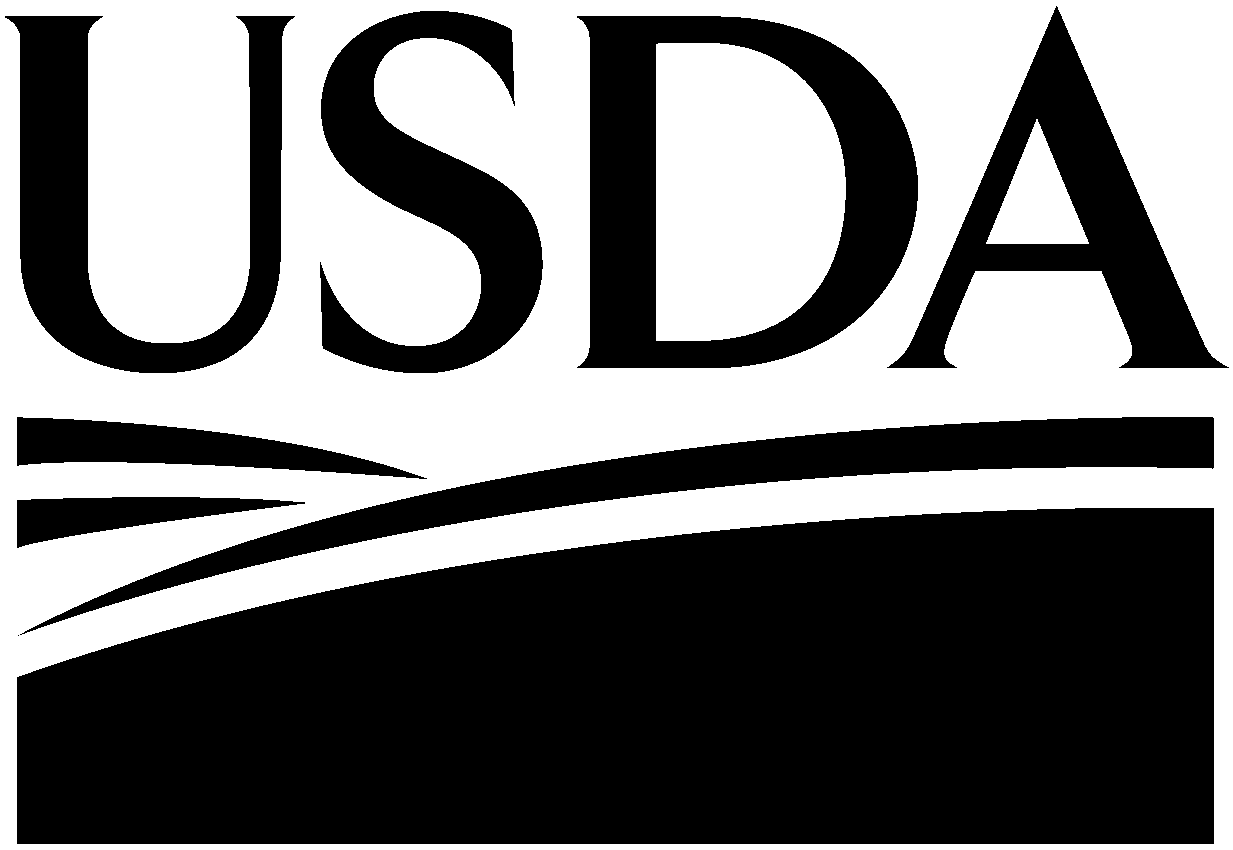 2011 FRUIT CHEMICAL USE SURVEY2011 FRUIT CHEMICAL USE SURVEY2011 FRUIT CHEMICAL USE SURVEY2011 FRUIT CHEMICAL USE SURVEY2011 FRUIT CHEMICAL USE SURVEY2011 FRUIT CHEMICAL USE SURVEY2011 FRUIT CHEMICAL USE SURVEY2011 FRUIT CHEMICAL USE SURVEY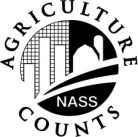  NATIONAL AGRICULTURAL STATISTICS SERVICEUS VersionUS VersionU.S. Department of Agriculture,
Rm 5030, South Building
1400 Independence Ave., S.W.
Washington, DC 20250-2000Phone: 1-800-727-9540 Fax: 202-690-2090 Email: nass@nass.usda.govENTERPRISEU.S. Department of Agriculture,
Rm 5030, South Building
1400 Independence Ave., S.W.
Washington, DC 20250-2000Phone: 1-800-727-9540 Fax: 202-690-2090 Email: nass@nass.usda.govENTERPRISEU.S. Department of Agriculture,
Rm 5030, South Building
1400 Independence Ave., S.W.
Washington, DC 20250-2000Phone: 1-800-727-9540 Fax: 202-690-2090 Email: nass@nass.usda.govENTERPRISEVERSIONIDIDSUBTRACTU.S. Department of Agriculture,
Rm 5030, South Building
1400 Independence Ave., S.W.
Washington, DC 20250-2000Phone: 1-800-727-9540 Fax: 202-690-2090 Email: nass@nass.usda.govENTERPRISEU.S. Department of Agriculture,
Rm 5030, South Building
1400 Independence Ave., S.W.
Washington, DC 20250-2000Phone: 1-800-727-9540 Fax: 202-690-2090 Email: nass@nass.usda.govENTERPRISEU.S. Department of Agriculture,
Rm 5030, South Building
1400 Independence Ave., S.W.
Washington, DC 20250-2000Phone: 1-800-727-9540 Fax: 202-690-2090 Email: nass@nass.usda.govENTERPRISE01___ ___ ___ ___ ___ ___ ___ ___ ______ ___ ___ ___ ___ ___ ___ ___ _______ ____U.S. Department of Agriculture,
Rm 5030, South Building
1400 Independence Ave., S.W.
Washington, DC 20250-2000Phone: 1-800-727-9540 Fax: 202-690-2090 Email: nass@nass.usda.govENTERPRISEU.S. Department of Agriculture,
Rm 5030, South Building
1400 Independence Ave., S.W.
Washington, DC 20250-2000Phone: 1-800-727-9540 Fax: 202-690-2090 Email: nass@nass.usda.govENTERPRISEU.S. Department of Agriculture,
Rm 5030, South Building
1400 Independence Ave., S.W.
Washington, DC 20250-2000Phone: 1-800-727-9540 Fax: 202-690-2090 Email: nass@nass.usda.govENTERPRISECONTACT RECORDCONTACT RECORDCONTACT RECORDDATETIMENOTESINTRODUCTION:  [Introduce yourself, and ask for the operator.  Rephrase in your own words.]We are collecting information on chemical use and need your help to make the information as accurate as possible.  Authority for collection of information on the Fruit Chemical Use Survey is Title 7, Section 2204 of the U.S. Code.  Under Title 7 of the U.S. Code and CIPSEA (Public Law 107-347), facts about your operation are kept confidential and used only for statistical purposes.  Response is voluntary.We encourage you to refer to your farm records during the interview.BEGINNING TIME [MILITARY]. . . . . . . . . . . . . . . . . . . . . . . . . . . . . . . . . . . . . . . . . . . . . . . . . . . . . . . . . . . . BEGINNING TIME [MILITARY]. . . . . . . . . . . . . . . . . . . . . . . . . . . . . . . . . . . . . . . . . . . . . . . . . . . . . . . . . . . . 004 __ __ __ __Name ____________________________________________Name ____________________________________________Address _________________________________________Address _________________________________________Phone (		  ) ____________________________________Phone (		  ) ____________________________________ [Check if name and address are verified.] [Check if name and address are verified.][Read or show label to respondent to verify the name(s) and spelling.  Make corrections or additions on label.][Read or show label to respondent to verify the name(s) and spelling.  Make corrections or additions on label.][Read or show label to respondent to verify the name(s) and spelling.  Make corrections or additions on label.]1. 	During 2011, were any crops (including new plantings),
livestock or poultry on the total acres operated?  (Exclude crops produced by a tenant if [target] operator is landlord only.). . . . . . . . . . .  YES - [Go to item 1, page 3.] NO - [Continue.]2. 	During 2011, did this operation sell any agricultural products
or receive government agricultural payments?  (Exclude crops produced by a tenant if [target] operator is landlord only.). . . . . . . . . . . . . . . .  YES - [Go to item 1, page 3.] NO - [Continue.]3. 	During 2011, were any crops stored on the total acres operated?  (Exclude crops produced by a tenant if [target] operator is landlord only.). . . . . . . . . . . . . . . . . . . . . . . . . . . . . . . . . . . . . . . . . . . . . . . . .  YES - [Go to item 1, page 3.] NO - [Continue.]4. 	During 2011, did this operation have any fruit acres	which were operated by a management firm?. . . . . . . . . . . .  YES - [Go to item 1, page 3.] NO - [Go to page 2.]CHANGE IN OPERATORCHANGE IN OPERATORCHANGE IN OPERATORCHANGE IN OPERATORCHANGE IN OPERATOR	[ENUMERATOR NOTE:  Skip this section if there is no change in operation name or operator.]	[ENUMERATOR NOTE:  Skip this section if there is no change in operation name or operator.]	[ENUMERATOR NOTE:  Skip this section if there is no change in operation name or operator.]	[ENUMERATOR NOTE:  Skip this section if there is no change in operation name or operator.]	[ENUMERATOR NOTE:  Skip this section if there is no change in operation name or operator.]	[ENUMERATOR NOTE:  Skip this section if there is no change in operation name or operator.]	[ENUMERATOR NOTE:  Skip this section if there is no change in operation name or operator.]1.	Has there been a change in operation name or operator?1.	Has there been a change in operation name or operator?1.	Has there been a change in operation name or operator?1.	Has there been a change in operation name or operator?1.	Has there been a change in operation name or operator?1.	Has there been a change in operation name or operator?1.	Has there been a change in operation name or operator? NO - [Go to Conclusion, page 16.] NO - [Go to Conclusion, page 16.] NO - [Go to Conclusion, page 16.] NO - [Go to Conclusion, page 16.] NO - [Go to Conclusion, page 16.] NO - [Go to Conclusion, page 16.] NO - [Go to Conclusion, page 16.]	 YES - [Enter code 1, complete name and address information below for new operator,			    then go to Conclusion, page 16.]. . . . . . . . . . . . . . . . . . . . . . . . . . . . . . . . . . . . . . . . . . . . . . . . 	 YES - [Enter code 1, complete name and address information below for new operator,			    then go to Conclusion, page 16.]. . . . . . . . . . . . . . . . . . . . . . . . . . . . . . . . . . . . . . . . . . . . . . . . 	 YES - [Enter code 1, complete name and address information below for new operator,			    then go to Conclusion, page 16.]. . . . . . . . . . . . . . . . . . . . . . . . . . . . . . . . . . . . . . . . . . . . . . . . 	 YES - [Enter code 1, complete name and address information below for new operator,			    then go to Conclusion, page 16.]. . . . . . . . . . . . . . . . . . . . . . . . . . . . . . . . . . . . . . . . . . . . . . . . 	 YES - [Enter code 1, complete name and address information below for new operator,			    then go to Conclusion, page 16.]. . . . . . . . . . . . . . . . . . . . . . . . . . . . . . . . . . . . . . . . . . . . . . . . CODECODE	 YES - [Enter code 1, complete name and address information below for new operator,			    then go to Conclusion, page 16.]. . . . . . . . . . . . . . . . . . . . . . . . . . . . . . . . . . . . . . . . . . . . . . . . 	 YES - [Enter code 1, complete name and address information below for new operator,			    then go to Conclusion, page 16.]. . . . . . . . . . . . . . . . . . . . . . . . . . . . . . . . . . . . . . . . . . . . . . . . 	 YES - [Enter code 1, complete name and address information below for new operator,			    then go to Conclusion, page 16.]. . . . . . . . . . . . . . . . . . . . . . . . . . . . . . . . . . . . . . . . . . . . . . . . 	 YES - [Enter code 1, complete name and address information below for new operator,			    then go to Conclusion, page 16.]. . . . . . . . . . . . . . . . . . . . . . . . . . . . . . . . . . . . . . . . . . . . . . . . 	 YES - [Enter code 1, complete name and address information below for new operator,			    then go to Conclusion, page 16.]. . . . . . . . . . . . . . . . . . . . . . . . . . . . . . . . . . . . . . . . . . . . . . . . 023023_________________________________________________________________________________________________________________________________________________________Operation Name ____________________________________________Operation Name ____________________________________________Operation Name _____________________________________________________________________________________________________________________________________________________________________________________________________Operator Name _____________________________________________Operator Name _____________________________________________Operator Name ______________________________________________________________________________________________________________________________________________________________________________________________________Address ____________________________________________________Address ____________________________________________________Address _____________________________________________________________________________________________________________________________________________________________________________________________________________		 ____________________________________________________		 ____________________________________________________		 _____________________________________________________________________________________________________________________________________________________________________________________________________________Phone (			 ) ___________________________________________Phone (			 ) ___________________________________________Phone (			 ) ___________________________________________	[ENUMERATOR NOTE:	[ENUMERATOR NOTE:If the operation on the face page was in business part of the 2011 crop year, complete this questionnaire for the part of the year during which the operation did business, unless the operation has been taken over by a new operator.  If the operator has changed midyear, please conduct this interview start to finish with the new operator after reading “Valid Substitution” rules in section 4 of the Interviewer’s Manual.]If the operation on the face page was in business part of the 2011 crop year, complete this questionnaire for the part of the year during which the operation did business, unless the operation has been taken over by a new operator.  If the operator has changed midyear, please conduct this interview start to finish with the new operator after reading “Valid Substitution” rules in section 4 of the Interviewer’s Manual.]If the operation on the face page was in business part of the 2011 crop year, complete this questionnaire for the part of the year during which the operation did business, unless the operation has been taken over by a new operator.  If the operator has changed midyear, please conduct this interview start to finish with the new operator after reading “Valid Substitution” rules in section 4 of the Interviewer’s Manual.]If the operation on the face page was in business part of the 2011 crop year, complete this questionnaire for the part of the year during which the operation did business, unless the operation has been taken over by a new operator.  If the operator has changed midyear, please conduct this interview start to finish with the new operator after reading “Valid Substitution” rules in section 4 of the Interviewer’s Manual.]If the operation on the face page was in business part of the 2011 crop year, complete this questionnaire for the part of the year during which the operation did business, unless the operation has been taken over by a new operator.  If the operator has changed midyear, please conduct this interview start to finish with the new operator after reading “Valid Substitution” rules in section 4 of the Interviewer’s Manual.]SCREENING 1.	Did this operation grow any bearing acres of target fruit(s) during the 2011 crop year?  (Include crops grown but abandoned	or lost.  Refer to list on page 4, TARGET CROPS & CODES.)1.	Did this operation grow any bearing acres of target fruit(s) during the 2011 crop year?  (Include crops grown but abandoned	or lost.  Refer to list on page 4, TARGET CROPS & CODES.) YES - [Go to item 2.] YES - [Go to item 2.] NO - [Write notes explaining situation and conclude interview.] NO - [Write notes explaining situation and conclude interview.]____________________________________________________________________________________________________________________________________________________________________________________________________________________________________________________________________________________________________________________________________________________________________________________________________________________________________________________________________________________________________________________________________________________________________________________________________________________________________________________________________________________________________________________________________2.	Are the day-to-day decisions for this operation (name on label) made by –
[Check one.]  one individual?  [Go to Section A.]  a hired manager?  [Go to Section A.]  partners?  [Continue.]3.	How many individuals are involved in the day-to-day decisions of this operation?	[Enter the number of partners, including the partner named on the label.	Identify the other persons in this partnership below, then go to Section A.]	(Partners jointly operate land and share in decision making.  Do not include landlords and tenants as partners.). . . . . . . . . . NUMBER3.	How many individuals are involved in the day-to-day decisions of this operation?	[Enter the number of partners, including the partner named on the label.	Identify the other persons in this partnership below, then go to Section A.]	(Partners jointly operate land and share in decision making.  Do not include landlords and tenants as partners.). . . . . . . . . . 4.	Please identify the other person(s) in this partnership, then go to Section A.	[Verify partners’ names and make necessary corrections if names have already been entered.]4.	Please identify the other person(s) in this partnership, then go to Section A.	[Verify partners’ names and make necessary corrections if names have already been entered.]4.	Please identify the other person(s) in this partnership, then go to Section A.	[Verify partners’ names and make necessary corrections if names have already been entered.]4.	Please identify the other person(s) in this partnership, then go to Section A.	[Verify partners’ names and make necessary corrections if names have already been entered.]4.	Please identify the other person(s) in this partnership, then go to Section A.	[Verify partners’ names and make necessary corrections if names have already been entered.]4.	Please identify the other person(s) in this partnership, then go to Section A.	[Verify partners’ names and make necessary corrections if names have already been entered.]4.	Please identify the other person(s) in this partnership, then go to Section A.	[Verify partners’ names and make necessary corrections if names have already been entered.]4.	Please identify the other person(s) in this partnership, then go to Section A.	[Verify partners’ names and make necessary corrections if names have already been entered.]4.	Please identify the other person(s) in this partnership, then go to Section A.	[Verify partners’ names and make necessary corrections if names have already been entered.]4.	Please identify the other person(s) in this partnership, then go to Section A.	[Verify partners’ names and make necessary corrections if names have already been entered.]PARTNERSPOID__ __ __ __ __ __ __ __ __POID__ __ __ __ __ __ __ __ __POID__ __ __ __ __ __ __ __ __POID__ __ __ __ __ __ __ __ __PARTNERSPOID__ __ __ __ __ __ __ __ __POID__ __ __ __ __ __ __ __ __POID__ __ __ __ __ __ __ __ __POID__ __ __ __ __ __ __ __ __PARTNER NAMEPARTNER NAMEPARTNER NAMEPARTNER NAMEPARTNER NAMEPARTNER NAMEPARTNER NAMEPARTNER NAMEPARTNER NAMEPARTNER NAMEADDRESSADDRESSADDRESSADDRESSADDRESSADDRESSADDRESSADDRESSADDRESSADDRESSCITYCITYSTATEZIPPHONE NUMBERCITYCITYSTATEZIPPHONE NUMBERPARTNERSPOID__ __ __ __ __ __ __ __ __POID__ __ __ __ __ __ __ __ __POID__ __ __ __ __ __ __ __ __POID__ __ __ __ __ __ __ __ __PARTNERSPOID__ __ __ __ __ __ __ __ __POID__ __ __ __ __ __ __ __ __POID__ __ __ __ __ __ __ __ __POID__ __ __ __ __ __ __ __ __PARTNER NAMEPARTNER NAMEPARTNER NAMEPARTNER NAMEPARTNER NAMEPARTNER NAMEPARTNER NAMEPARTNER NAMEPARTNER NAMEPARTNER NAMEADDRESSADDRESSADDRESSADDRESSADDRESSADDRESSADDRESSADDRESSADDRESSADDRESSCITYCITYSTATEZIPPHONE NUMBERCITYCITYSTATEZIPPHONE NUMBERTARGET CROPS & CODESFLORIDAFLORIDAOREGONOREGON320	GrapefruitNEW JERSEYNEW JERSEY301	Apples335	Oranges, All309	Blueberries307	Blackberries346	Tangelos340	Peaches309	Blueberries349	Tangerines312	Cherries, Sweet341	PearsGEORGIAGEORGIANEW YORKNEW YORK345	Raspberries309	Blueberries301	Apples340	Peaches314	Cherries, Tart324	Grapes, AllSOUTH CAROLINASOUTH CAROLINAMICHIGANMICHIGAN340	Peaches301	Apples309	BlueberriesNORTH CAROLINANORTH CAROLINA312	Cherries, Sweet301	ApplesTEXASTEXAS314	Cherries, Tart309	Blueberries320	Grapefruit340	Peaches340	PeachesALAND OPERATEDAACRES OPERATED ACRES OPERATED ACRES OPERATED Now I would like to ask about the total acres operated under this land arrangement.Now I would like to ask about the total acres operated under this land arrangement.Now I would like to ask about the total acres operated under this land arrangement.1. 	How many acres does this operation---1. 	How many acres does this operation---1. 	How many acres does this operation---ACRESACRESa. 	Own? . . . . . . . . . . . . . . . . . . . . . . . . . . . . . . . . . . . . . . . . . . . . . . . . . . . . . . . . . . . . . . . . . . . . . +901. ___b. 	Rent or lease from others or use rent free?	(Exclude land used on an animal unit month (AUM) basis.) . . . . . . . . . . . . . . . . . . . . . . . . . . . . . . .  +902. ___c. 	Rent to others? . . . . . . . . . . . . . . . . . . . . . . . . . . . . . . . . . . . . . . . . . . . . . . . . . . . . . . . . . . . . .  -905. ___2. 	[Calculate item 1a + 1b -1c.]  Then the total acres operated are: . . . . . . . . . . . . . . . . . . . . . . . . . . =900. ___900. ___a.	Does this include the farmstead, all cropland, woodland, pasture land,	wasteland, and government program land?	  YES  -  [Continue.]			  NO  -  [Make corrections, then continue.]The remaining questions in this survey refer to these [item 2] acres.3.	Of the total acres operated, how many acres are considered cropland, including	land in hay, summer fallow, cropland idle, cropland used for pasture and cropland	in government programs? . . . . . . . . . . . . . . . . . . . . . . . . . . . . . . . . . . . . . . . . . . . . . . . . . . . . . . . . . . 3.	Of the total acres operated, how many acres are considered cropland, including	land in hay, summer fallow, cropland idle, cropland used for pasture and cropland	in government programs? . . . . . . . . . . . . . . . . . . . . . . . . . . . . . . . . . . . . . . . . . . . . . . . . . . . . . . . . . . 802.___4. 	Of the total acres operated, how many acres are in fruit?	(Include both target and non-target acres as well as bearing	and non-bearing acreage in trees, vineyards and bushes.) . . . . . . . . . . . . . . . . . . . . . . . . . . . . . . . . . . . . . 4. 	Of the total acres operated, how many acres are in fruit?	(Include both target and non-target acres as well as bearing	and non-bearing acreage in trees, vineyards and bushes.) . . . . . . . . . . . . . . . . . . . . . . . . . . . . . . . . . . . . . 803. ___803. ___BFRUIT ACREAGEB1.	What target fruit crops were on these [Section A, item 4] acres	during the 2011 crop year?  (Exclude new plantings and other	plantings which are not yet bearing.)1.	What target fruit crops were on these [Section A, item 4] acres	during the 2011 crop year?  (Exclude new plantings and other	plantings which are not yet bearing.)OFFICE USELINES IN TABLEOFFICE USELINES IN TABLETABLE001LINE99LINE991991.	What target fruit crops were on these [Section A, item 4] acres	during the 2011 crop year?  (Exclude new plantings and other	plantings which are not yet bearing.)1236LINECROPCROPCODEHow many BEARING acres of [crop]did thisoperationhave?Were any herbicides, insecticides, fungicides, etc. applied to this crop?LINECROPCROPCODEHow many BEARING acres of [crop]did thisoperationhave?Were any herbicides, insecticides, fungicides, etc. applied to this crop?INCLUDETARGET CROPS ONLY.All commercial bearing acreage equal to    or greater than one tenth of an acre.All bearing acreage of TARGET CROPS    for processing or fresh market.All bearing acreage of TARGET CROPS    for roadside stands, farmer’s markets or    U-pick sales.Bearing acreage not harvested due to weather, economic or other reasons.Crops planted in the fall of 2010 if theywere part of the 2011 crop.EXCLUDEAll crops grown in another state.Non-commercial orchard and vineyard acreage (home garden).Non-target fruits.New plantings and other plantings which      are not yet bearing.ALL TARGET CROPS grown by institutional, experimental, research and university farms (abnormal farms).Abandoned orchards and vineyards.INCLUDETARGET CROPS ONLY.All commercial bearing acreage equal to    or greater than one tenth of an acre.All bearing acreage of TARGET CROPS    for processing or fresh market.All bearing acreage of TARGET CROPS    for roadside stands, farmer’s markets or    U-pick sales.Bearing acreage not harvested due to weather, economic or other reasons.Crops planted in the fall of 2010 if theywere part of the 2011 crop.EXCLUDEAll crops grown in another state.Non-commercial orchard and vineyard acreage (home garden).Non-target fruits.New plantings and other plantings which      are not yet bearing.ALL TARGET CROPS grown by institutional, experimental, research and university farms (abnormal farms).Abandoned orchards and vineyards.ACRES[YES = 1]INCLUDETARGET CROPS ONLY.All commercial bearing acreage equal to    or greater than one tenth of an acre.All bearing acreage of TARGET CROPS    for processing or fresh market.All bearing acreage of TARGET CROPS    for roadside stands, farmer’s markets or    U-pick sales.Bearing acreage not harvested due to weather, economic or other reasons.Crops planted in the fall of 2010 if theywere part of the 2011 crop.EXCLUDEAll crops grown in another state.Non-commercial orchard and vineyard acreage (home garden).Non-target fruits.New plantings and other plantings which      are not yet bearing.ALL TARGET CROPS grown by institutional, experimental, research and university farms (abnormal farms).Abandoned orchards and vineyards.INCLUDETARGET CROPS ONLY.All commercial bearing acreage equal to    or greater than one tenth of an acre.All bearing acreage of TARGET CROPS    for processing or fresh market.All bearing acreage of TARGET CROPS    for roadside stands, farmer’s markets or    U-pick sales.Bearing acreage not harvested due to weather, economic or other reasons.Crops planted in the fall of 2010 if theywere part of the 2011 crop.EXCLUDEAll crops grown in another state.Non-commercial orchard and vineyard acreage (home garden).Non-target fruits.New plantings and other plantings which      are not yet bearing.ALL TARGET CROPS grown by institutional, experimental, research and university farms (abnormal farms).Abandoned orchards and vineyards.0111. ___13INCLUDETARGET CROPS ONLY.All commercial bearing acreage equal to    or greater than one tenth of an acre.All bearing acreage of TARGET CROPS    for processing or fresh market.All bearing acreage of TARGET CROPS    for roadside stands, farmer’s markets or    U-pick sales.Bearing acreage not harvested due to weather, economic or other reasons.Crops planted in the fall of 2010 if theywere part of the 2011 crop.EXCLUDEAll crops grown in another state.Non-commercial orchard and vineyard acreage (home garden).Non-target fruits.New plantings and other plantings which      are not yet bearing.ALL TARGET CROPS grown by institutional, experimental, research and university farms (abnormal farms).Abandoned orchards and vineyards.INCLUDETARGET CROPS ONLY.All commercial bearing acreage equal to    or greater than one tenth of an acre.All bearing acreage of TARGET CROPS    for processing or fresh market.All bearing acreage of TARGET CROPS    for roadside stands, farmer’s markets or    U-pick sales.Bearing acreage not harvested due to weather, economic or other reasons.Crops planted in the fall of 2010 if theywere part of the 2011 crop.EXCLUDEAll crops grown in another state.Non-commercial orchard and vineyard acreage (home garden).Non-target fruits.New plantings and other plantings which      are not yet bearing.ALL TARGET CROPS grown by institutional, experimental, research and university farms (abnormal farms).Abandoned orchards and vineyards.0211. ___13INCLUDETARGET CROPS ONLY.All commercial bearing acreage equal to    or greater than one tenth of an acre.All bearing acreage of TARGET CROPS    for processing or fresh market.All bearing acreage of TARGET CROPS    for roadside stands, farmer’s markets or    U-pick sales.Bearing acreage not harvested due to weather, economic or other reasons.Crops planted in the fall of 2010 if theywere part of the 2011 crop.EXCLUDEAll crops grown in another state.Non-commercial orchard and vineyard acreage (home garden).Non-target fruits.New plantings and other plantings which      are not yet bearing.ALL TARGET CROPS grown by institutional, experimental, research and university farms (abnormal farms).Abandoned orchards and vineyards.INCLUDETARGET CROPS ONLY.All commercial bearing acreage equal to    or greater than one tenth of an acre.All bearing acreage of TARGET CROPS    for processing or fresh market.All bearing acreage of TARGET CROPS    for roadside stands, farmer’s markets or    U-pick sales.Bearing acreage not harvested due to weather, economic or other reasons.Crops planted in the fall of 2010 if theywere part of the 2011 crop.EXCLUDEAll crops grown in another state.Non-commercial orchard and vineyard acreage (home garden).Non-target fruits.New plantings and other plantings which      are not yet bearing.ALL TARGET CROPS grown by institutional, experimental, research and university farms (abnormal farms).Abandoned orchards and vineyards.0311. ___13INCLUDETARGET CROPS ONLY.All commercial bearing acreage equal to    or greater than one tenth of an acre.All bearing acreage of TARGET CROPS    for processing or fresh market.All bearing acreage of TARGET CROPS    for roadside stands, farmer’s markets or    U-pick sales.Bearing acreage not harvested due to weather, economic or other reasons.Crops planted in the fall of 2010 if theywere part of the 2011 crop.EXCLUDEAll crops grown in another state.Non-commercial orchard and vineyard acreage (home garden).Non-target fruits.New plantings and other plantings which      are not yet bearing.ALL TARGET CROPS grown by institutional, experimental, research and university farms (abnormal farms).Abandoned orchards and vineyards.INCLUDETARGET CROPS ONLY.All commercial bearing acreage equal to    or greater than one tenth of an acre.All bearing acreage of TARGET CROPS    for processing or fresh market.All bearing acreage of TARGET CROPS    for roadside stands, farmer’s markets or    U-pick sales.Bearing acreage not harvested due to weather, economic or other reasons.Crops planted in the fall of 2010 if theywere part of the 2011 crop.EXCLUDEAll crops grown in another state.Non-commercial orchard and vineyard acreage (home garden).Non-target fruits.New plantings and other plantings which      are not yet bearing.ALL TARGET CROPS grown by institutional, experimental, research and university farms (abnormal farms).Abandoned orchards and vineyards.0411. ___13INCLUDETARGET CROPS ONLY.All commercial bearing acreage equal to    or greater than one tenth of an acre.All bearing acreage of TARGET CROPS    for processing or fresh market.All bearing acreage of TARGET CROPS    for roadside stands, farmer’s markets or    U-pick sales.Bearing acreage not harvested due to weather, economic or other reasons.Crops planted in the fall of 2010 if theywere part of the 2011 crop.EXCLUDEAll crops grown in another state.Non-commercial orchard and vineyard acreage (home garden).Non-target fruits.New plantings and other plantings which      are not yet bearing.ALL TARGET CROPS grown by institutional, experimental, research and university farms (abnormal farms).Abandoned orchards and vineyards.INCLUDETARGET CROPS ONLY.All commercial bearing acreage equal to    or greater than one tenth of an acre.All bearing acreage of TARGET CROPS    for processing or fresh market.All bearing acreage of TARGET CROPS    for roadside stands, farmer’s markets or    U-pick sales.Bearing acreage not harvested due to weather, economic or other reasons.Crops planted in the fall of 2010 if theywere part of the 2011 crop.EXCLUDEAll crops grown in another state.Non-commercial orchard and vineyard acreage (home garden).Non-target fruits.New plantings and other plantings which      are not yet bearing.ALL TARGET CROPS grown by institutional, experimental, research and university farms (abnormal farms).Abandoned orchards and vineyards.0511. ___13INCLUDETARGET CROPS ONLY.All commercial bearing acreage equal to    or greater than one tenth of an acre.All bearing acreage of TARGET CROPS    for processing or fresh market.All bearing acreage of TARGET CROPS    for roadside stands, farmer’s markets or    U-pick sales.Bearing acreage not harvested due to weather, economic or other reasons.Crops planted in the fall of 2010 if theywere part of the 2011 crop.EXCLUDEAll crops grown in another state.Non-commercial orchard and vineyard acreage (home garden).Non-target fruits.New plantings and other plantings which      are not yet bearing.ALL TARGET CROPS grown by institutional, experimental, research and university farms (abnormal farms).Abandoned orchards and vineyards.INCLUDETARGET CROPS ONLY.All commercial bearing acreage equal to    or greater than one tenth of an acre.All bearing acreage of TARGET CROPS    for processing or fresh market.All bearing acreage of TARGET CROPS    for roadside stands, farmer’s markets or    U-pick sales.Bearing acreage not harvested due to weather, economic or other reasons.Crops planted in the fall of 2010 if theywere part of the 2011 crop.EXCLUDEAll crops grown in another state.Non-commercial orchard and vineyard acreage (home garden).Non-target fruits.New plantings and other plantings which      are not yet bearing.ALL TARGET CROPS grown by institutional, experimental, research and university farms (abnormal farms).Abandoned orchards and vineyards.0611. ___13INCLUDETARGET CROPS ONLY.All commercial bearing acreage equal to    or greater than one tenth of an acre.All bearing acreage of TARGET CROPS    for processing or fresh market.All bearing acreage of TARGET CROPS    for roadside stands, farmer’s markets or    U-pick sales.Bearing acreage not harvested due to weather, economic or other reasons.Crops planted in the fall of 2010 if theywere part of the 2011 crop.EXCLUDEAll crops grown in another state.Non-commercial orchard and vineyard acreage (home garden).Non-target fruits.New plantings and other plantings which      are not yet bearing.ALL TARGET CROPS grown by institutional, experimental, research and university farms (abnormal farms).Abandoned orchards and vineyards.INCLUDETARGET CROPS ONLY.All commercial bearing acreage equal to    or greater than one tenth of an acre.All bearing acreage of TARGET CROPS    for processing or fresh market.All bearing acreage of TARGET CROPS    for roadside stands, farmer’s markets or    U-pick sales.Bearing acreage not harvested due to weather, economic or other reasons.Crops planted in the fall of 2010 if theywere part of the 2011 crop.EXCLUDEAll crops grown in another state.Non-commercial orchard and vineyard acreage (home garden).Non-target fruits.New plantings and other plantings which      are not yet bearing.ALL TARGET CROPS grown by institutional, experimental, research and university farms (abnormal farms).Abandoned orchards and vineyards.0711. ___13INCLUDETARGET CROPS ONLY.All commercial bearing acreage equal to    or greater than one tenth of an acre.All bearing acreage of TARGET CROPS    for processing or fresh market.All bearing acreage of TARGET CROPS    for roadside stands, farmer’s markets or    U-pick sales.Bearing acreage not harvested due to weather, economic or other reasons.Crops planted in the fall of 2010 if theywere part of the 2011 crop.EXCLUDEAll crops grown in another state.Non-commercial orchard and vineyard acreage (home garden).Non-target fruits.New plantings and other plantings which      are not yet bearing.ALL TARGET CROPS grown by institutional, experimental, research and university farms (abnormal farms).Abandoned orchards and vineyards.INCLUDETARGET CROPS ONLY.All commercial bearing acreage equal to    or greater than one tenth of an acre.All bearing acreage of TARGET CROPS    for processing or fresh market.All bearing acreage of TARGET CROPS    for roadside stands, farmer’s markets or    U-pick sales.Bearing acreage not harvested due to weather, economic or other reasons.Crops planted in the fall of 2010 if theywere part of the 2011 crop.EXCLUDEAll crops grown in another state.Non-commercial orchard and vineyard acreage (home garden).Non-target fruits.New plantings and other plantings which      are not yet bearing.ALL TARGET CROPS grown by institutional, experimental, research and university farms (abnormal farms).Abandoned orchards and vineyards.0811. ___13INCLUDETARGET CROPS ONLY.All commercial bearing acreage equal to    or greater than one tenth of an acre.All bearing acreage of TARGET CROPS    for processing or fresh market.All bearing acreage of TARGET CROPS    for roadside stands, farmer’s markets or    U-pick sales.Bearing acreage not harvested due to weather, economic or other reasons.Crops planted in the fall of 2010 if theywere part of the 2011 crop.EXCLUDEAll crops grown in another state.Non-commercial orchard and vineyard acreage (home garden).Non-target fruits.New plantings and other plantings which      are not yet bearing.ALL TARGET CROPS grown by institutional, experimental, research and university farms (abnormal farms).Abandoned orchards and vineyards.INCLUDETARGET CROPS ONLY.All commercial bearing acreage equal to    or greater than one tenth of an acre.All bearing acreage of TARGET CROPS    for processing or fresh market.All bearing acreage of TARGET CROPS    for roadside stands, farmer’s markets or    U-pick sales.Bearing acreage not harvested due to weather, economic or other reasons.Crops planted in the fall of 2010 if theywere part of the 2011 crop.EXCLUDEAll crops grown in another state.Non-commercial orchard and vineyard acreage (home garden).Non-target fruits.New plantings and other plantings which      are not yet bearing.ALL TARGET CROPS grown by institutional, experimental, research and university farms (abnormal farms).Abandoned orchards and vineyards.0911. ___13INCLUDETARGET CROPS ONLY.All commercial bearing acreage equal to    or greater than one tenth of an acre.All bearing acreage of TARGET CROPS    for processing or fresh market.All bearing acreage of TARGET CROPS    for roadside stands, farmer’s markets or    U-pick sales.Bearing acreage not harvested due to weather, economic or other reasons.Crops planted in the fall of 2010 if theywere part of the 2011 crop.EXCLUDEAll crops grown in another state.Non-commercial orchard and vineyard acreage (home garden).Non-target fruits.New plantings and other plantings which      are not yet bearing.ALL TARGET CROPS grown by institutional, experimental, research and university farms (abnormal farms).Abandoned orchards and vineyards.INCLUDETARGET CROPS ONLY.All commercial bearing acreage equal to    or greater than one tenth of an acre.All bearing acreage of TARGET CROPS    for processing or fresh market.All bearing acreage of TARGET CROPS    for roadside stands, farmer’s markets or    U-pick sales.Bearing acreage not harvested due to weather, economic or other reasons.Crops planted in the fall of 2010 if theywere part of the 2011 crop.EXCLUDEAll crops grown in another state.Non-commercial orchard and vineyard acreage (home garden).Non-target fruits.New plantings and other plantings which      are not yet bearing.ALL TARGET CROPS grown by institutional, experimental, research and university farms (abnormal farms).Abandoned orchards and vineyards.1011. ___13INCLUDETARGET CROPS ONLY.All commercial bearing acreage equal to    or greater than one tenth of an acre.All bearing acreage of TARGET CROPS    for processing or fresh market.All bearing acreage of TARGET CROPS    for roadside stands, farmer’s markets or    U-pick sales.Bearing acreage not harvested due to weather, economic or other reasons.Crops planted in the fall of 2010 if theywere part of the 2011 crop.EXCLUDEAll crops grown in another state.Non-commercial orchard and vineyard acreage (home garden).Non-target fruits.New plantings and other plantings which      are not yet bearing.ALL TARGET CROPS grown by institutional, experimental, research and university farms (abnormal farms).Abandoned orchards and vineyards.INCLUDETARGET CROPS ONLY.All commercial bearing acreage equal to    or greater than one tenth of an acre.All bearing acreage of TARGET CROPS    for processing or fresh market.All bearing acreage of TARGET CROPS    for roadside stands, farmer’s markets or    U-pick sales.Bearing acreage not harvested due to weather, economic or other reasons.Crops planted in the fall of 2010 if theywere part of the 2011 crop.EXCLUDEAll crops grown in another state.Non-commercial orchard and vineyard acreage (home garden).Non-target fruits.New plantings and other plantings which      are not yet bearing.ALL TARGET CROPS grown by institutional, experimental, research and university farms (abnormal farms).Abandoned orchards and vineyards.1111. ___13INCLUDETARGET CROPS ONLY.All commercial bearing acreage equal to    or greater than one tenth of an acre.All bearing acreage of TARGET CROPS    for processing or fresh market.All bearing acreage of TARGET CROPS    for roadside stands, farmer’s markets or    U-pick sales.Bearing acreage not harvested due to weather, economic or other reasons.Crops planted in the fall of 2010 if theywere part of the 2011 crop.EXCLUDEAll crops grown in another state.Non-commercial orchard and vineyard acreage (home garden).Non-target fruits.New plantings and other plantings which      are not yet bearing.ALL TARGET CROPS grown by institutional, experimental, research and university farms (abnormal farms).Abandoned orchards and vineyards.INCLUDETARGET CROPS ONLY.All commercial bearing acreage equal to    or greater than one tenth of an acre.All bearing acreage of TARGET CROPS    for processing or fresh market.All bearing acreage of TARGET CROPS    for roadside stands, farmer’s markets or    U-pick sales.Bearing acreage not harvested due to weather, economic or other reasons.Crops planted in the fall of 2010 if theywere part of the 2011 crop.EXCLUDEAll crops grown in another state.Non-commercial orchard and vineyard acreage (home garden).Non-target fruits.New plantings and other plantings which      are not yet bearing.ALL TARGET CROPS grown by institutional, experimental, research and university farms (abnormal farms).Abandoned orchards and vineyards.1211. ___13INCLUDETARGET CROPS ONLY.All commercial bearing acreage equal to    or greater than one tenth of an acre.All bearing acreage of TARGET CROPS    for processing or fresh market.All bearing acreage of TARGET CROPS    for roadside stands, farmer’s markets or    U-pick sales.Bearing acreage not harvested due to weather, economic or other reasons.Crops planted in the fall of 2010 if theywere part of the 2011 crop.EXCLUDEAll crops grown in another state.Non-commercial orchard and vineyard acreage (home garden).Non-target fruits.New plantings and other plantings which      are not yet bearing.ALL TARGET CROPS grown by institutional, experimental, research and university farms (abnormal farms).Abandoned orchards and vineyards.INCLUDETARGET CROPS ONLY.All commercial bearing acreage equal to    or greater than one tenth of an acre.All bearing acreage of TARGET CROPS    for processing or fresh market.All bearing acreage of TARGET CROPS    for roadside stands, farmer’s markets or    U-pick sales.Bearing acreage not harvested due to weather, economic or other reasons.Crops planted in the fall of 2010 if theywere part of the 2011 crop.EXCLUDEAll crops grown in another state.Non-commercial orchard and vineyard acreage (home garden).Non-target fruits.New plantings and other plantings which      are not yet bearing.ALL TARGET CROPS grown by institutional, experimental, research and university farms (abnormal farms).Abandoned orchards and vineyards.1311. ___13INCLUDETARGET CROPS ONLY.All commercial bearing acreage equal to    or greater than one tenth of an acre.All bearing acreage of TARGET CROPS    for processing or fresh market.All bearing acreage of TARGET CROPS    for roadside stands, farmer’s markets or    U-pick sales.Bearing acreage not harvested due to weather, economic or other reasons.Crops planted in the fall of 2010 if theywere part of the 2011 crop.EXCLUDEAll crops grown in another state.Non-commercial orchard and vineyard acreage (home garden).Non-target fruits.New plantings and other plantings which      are not yet bearing.ALL TARGET CROPS grown by institutional, experimental, research and university farms (abnormal farms).Abandoned orchards and vineyards.INCLUDETARGET CROPS ONLY.All commercial bearing acreage equal to    or greater than one tenth of an acre.All bearing acreage of TARGET CROPS    for processing or fresh market.All bearing acreage of TARGET CROPS    for roadside stands, farmer’s markets or    U-pick sales.Bearing acreage not harvested due to weather, economic or other reasons.Crops planted in the fall of 2010 if theywere part of the 2011 crop.EXCLUDEAll crops grown in another state.Non-commercial orchard and vineyard acreage (home garden).Non-target fruits.New plantings and other plantings which      are not yet bearing.ALL TARGET CROPS grown by institutional, experimental, research and university farms (abnormal farms).Abandoned orchards and vineyards.1411. ___13INCLUDETARGET CROPS ONLY.All commercial bearing acreage equal to    or greater than one tenth of an acre.All bearing acreage of TARGET CROPS    for processing or fresh market.All bearing acreage of TARGET CROPS    for roadside stands, farmer’s markets or    U-pick sales.Bearing acreage not harvested due to weather, economic or other reasons.Crops planted in the fall of 2010 if theywere part of the 2011 crop.EXCLUDEAll crops grown in another state.Non-commercial orchard and vineyard acreage (home garden).Non-target fruits.New plantings and other plantings which      are not yet bearing.ALL TARGET CROPS grown by institutional, experimental, research and university farms (abnormal farms).Abandoned orchards and vineyards.INCLUDETARGET CROPS ONLY.All commercial bearing acreage equal to    or greater than one tenth of an acre.All bearing acreage of TARGET CROPS    for processing or fresh market.All bearing acreage of TARGET CROPS    for roadside stands, farmer’s markets or    U-pick sales.Bearing acreage not harvested due to weather, economic or other reasons.Crops planted in the fall of 2010 if theywere part of the 2011 crop.EXCLUDEAll crops grown in another state.Non-commercial orchard and vineyard acreage (home garden).Non-target fruits.New plantings and other plantings which      are not yet bearing.ALL TARGET CROPS grown by institutional, experimental, research and university farms (abnormal farms).Abandoned orchards and vineyards.1511. ___13NOTES: _________________________________________________________________________________________________________________NOTES: _________________________________________________________________________________________________________________NOTES: _________________________________________________________________________________________________________________NOTES: _________________________________________________________________________________________________________________NOTES: _________________________________________________________________________________________________________________NOTES: _________________________________________________________________________________________________________________NOTES: _________________________________________________________________________________________________________________________________________________________________________________________________________________________________________________________________________________________________________________________________________________________________________________________________________________________________________________________________________________________________________________________________________________________________________________________________________________________________________________________________________________________________________________________________________________________________________________________________________________________________________________________________________________________________________________________________________________________________________________________________________________________________________________________________________________________________________________________________________________________________________________________________________________________________________________________________________________________________________________________________________________________________________________________________________________________________________________________________________________________________________________________________________________________________________________________________________________________________________________________________________________________________________________________________________________________________________________________________________________________________________________________________________________________________________________________________________________________________________________________________________________________________________________________________________________________________________________________________________________________________________________________________________________________________________________________________________________________________________________________________________________________________________________________________________________________________________________________________________________________________________________________________________________________________________________________________________________________________________________________________________________________________________________________________________________________________________________________________________________________________________________________________________________________________________________________________________________________________________________________________________________________________________________________________________________________________________________________________________________________________________________________________________________________________________________________________________________________________________________________________________________________________________________________________________________________________________________________________________________________________________________________________________________________________________________________________________________________________________________________________________________________________________________________________________________________________________________________________________________________________________________________________________________________________________________________________________________________________________________________________________________________________________________________________________________________________________________________________________________________________________________________________________________________________________________________________________________________________________________________________________________________________________________________________________________________________________________________________________________________________________________________________________________________________________________________________________________________________________________________________________________________________________________________________________________________________________________________________________________________________________________________________________________________________________________________________________________________________________________________________________________________________________________________________________________________________________________________________________________________________________________________________________________________________________________________________________________________________________________________________________________________________________________________________________________________________________________________________________________________________________________________________________________________________________________________________________________________________________________________________________________________________________________________________________________________________________________________________________________________________________________________________________________________________________________________________________________________________________________________________________________________________________________________________________________________________________________________________________________________________________________________________________________________________________________________________________________________________________________________________________________________________________________________________________________________________________________________________________________________________________________________________________________________________________________________________________________________________________________________________________________________________________________________________________________________________________________________________________________________________________________________________________________________________________________________________________________________________________________________________________________________________________________________________________________________________________________________________________________________________________________________________________________________________DPESTICIDE APPLICATIONSDNow I have some questions about pesticide and chemical applications to your bearing fruit acreage
before harvest.  Please consider all applications made to trees, vineyards or bushes which occurred 
after last season’s harvest.Now I have some questions about pesticide and chemical applications to your bearing fruit acreage
before harvest.  Please consider all applications made to trees, vineyards or bushes which occurred 
after last season’s harvest.Now I have some questions about pesticide and chemical applications to your bearing fruit acreage
before harvest.  Please consider all applications made to trees, vineyards or bushes which occurred 
after last season’s harvest.1.	Since last year’s (2010) harvest, did you use herbicides 
on any of your bearing fruit acreage?. . . . . . . . . . . . . . . . . . . . . . . . . . . . . . . . . . . . . . . . . . . . . . . .  YES NO2.	Since last year’s (2010) harvest, did you use insecticides, nematicides 
or miticides on any of your bearing fruit acreage?. . . . . . . . . . . . . . . . . . . . . . . . . . . . . . . . . . . . . .  YES NO3.	Since last year’s (2010) harvest, did you use any fungicides or bactericides	on any of your bearing fruit acreage?. . . . . . . . . . . . . . . . . . . . . . . . . . . . . . . . . . . . . . . . . . . . . . . . .  YES NO4.	Since last year’s (2010) harvest, did you use any other chemicals such as 
chemical thinners, growth regulators, microbial agents, pheromones, rodenticides, 
soil fumigants, etc. on any of your bearing fruit acreage?. . . . . . . . . . . . . . . . . . . . . . . . . . . . . . . . .  YES NO	[ENUMERATOR NOTE:  If ALL items 1-4 are NO, go to Section E, page 14; else continue.]	[ENUMERATOR NOTE:  If ALL items 1-4 are NO, go to Section E, page 14; else continue.]	[ENUMERATOR NOTE:  If ALL items 1-4 are NO, go to Section E, page 14; else continue.]DPESTICIDE APPLICATIONSD[ENUMERATOR NOTE:  If pesticides were reported in Section B, Column 6, continue.  Otherwise, skip to Section E.][ENUMERATOR NOTE:  If pesticides were reported in Section B, Column 6, continue.  Otherwise, skip to Section E.][ENUMERATOR NOTE:  If pesticides were reported in Section B, Column 6, continue.  Otherwise, skip to Section E.][ENUMERATOR NOTE:  If pesticides were reported in Section B, Column 6, continue.  Otherwise, skip to Section E.][ENUMERATOR NOTE:  If pesticides were reported in Section B, Column 6, continue.  Otherwise, skip to Section E.][ENUMERATOR NOTE:  If pesticides were reported in Section B, Column 6, continue.  Otherwise, skip to Section E.][ENUMERATOR NOTE:  If pesticides were reported in Section B, Column 6, continue.  Otherwise, skip to Section E.][ENUMERATOR NOTE:  If pesticides were reported in Section B, Column 6, continue.  Otherwise, skip to Section E.][ENUMERATOR NOTE:  If pesticides were reported in Section B, Column 6, continue.  Otherwise, skip to Section E.][ENUMERATOR NOTE:  If pesticides were reported in Section B, Column 6, continue.  Otherwise, skip to Section E.][ENUMERATOR NOTE:  If pesticides were reported in Section B, Column 6, continue.  Otherwise, skip to Section E.][ENUMERATOR NOTE:  If pesticides were reported in Section B, Column 6, continue.  Otherwise, skip to Section E.][ENUMERATOR NOTE:  If pesticides were reported in Section B, Column 6, continue.  Otherwise, skip to Section E.][ENUMERATOR NOTE:  If pesticides were reported in Section B, Column 6, continue.  Otherwise, skip to Section E.][ENUMERATOR NOTE:  If pesticides were reported in Section B, Column 6, continue.  Otherwise, skip to Section E.][ENUMERATOR NOTE:  If pesticides were reported in Section B, Column 6, continue.  Otherwise, skip to Section E.][ENUMERATOR NOTE:  If pesticides were reported in Section B, Column 6, continue.  Otherwise, skip to Section E.][ENUMERATOR NOTE:  If pesticides were reported in Section B, Column 6, continue.  Otherwise, skip to Section E.][ENUMERATOR NOTE:  If pesticides were reported in Section B, Column 6, continue.  Otherwise, skip to Section E.]6. 	Now I need to get complete information on all of the chemicals applied, including applications made by you and/or by custom applicators during the 2011 crop year to each of the target fruit crops you grew.  Let’s start with the first application to your [crop] since the 2010 crop year harvest.
[Complete the table for all chemical applications to the target fruit.  Use supplemental tables if necessary.]
(Include herbicides, insecticides, nematicides, miticides, fungicides, chemical thinners, growth regulators, microbial agents, pheromones, rodenticides, and soil fumigants.  Exclude seed treatments, foliar applications of nutrients, and applications made to fruit after harvest.)6. 	Now I need to get complete information on all of the chemicals applied, including applications made by you and/or by custom applicators during the 2011 crop year to each of the target fruit crops you grew.  Let’s start with the first application to your [crop] since the 2010 crop year harvest.
[Complete the table for all chemical applications to the target fruit.  Use supplemental tables if necessary.]
(Include herbicides, insecticides, nematicides, miticides, fungicides, chemical thinners, growth regulators, microbial agents, pheromones, rodenticides, and soil fumigants.  Exclude seed treatments, foliar applications of nutrients, and applications made to fruit after harvest.)6. 	Now I need to get complete information on all of the chemicals applied, including applications made by you and/or by custom applicators during the 2011 crop year to each of the target fruit crops you grew.  Let’s start with the first application to your [crop] since the 2010 crop year harvest.
[Complete the table for all chemical applications to the target fruit.  Use supplemental tables if necessary.]
(Include herbicides, insecticides, nematicides, miticides, fungicides, chemical thinners, growth regulators, microbial agents, pheromones, rodenticides, and soil fumigants.  Exclude seed treatments, foliar applications of nutrients, and applications made to fruit after harvest.)6. 	Now I need to get complete information on all of the chemicals applied, including applications made by you and/or by custom applicators during the 2011 crop year to each of the target fruit crops you grew.  Let’s start with the first application to your [crop] since the 2010 crop year harvest.
[Complete the table for all chemical applications to the target fruit.  Use supplemental tables if necessary.]
(Include herbicides, insecticides, nematicides, miticides, fungicides, chemical thinners, growth regulators, microbial agents, pheromones, rodenticides, and soil fumigants.  Exclude seed treatments, foliar applications of nutrients, and applications made to fruit after harvest.)6. 	Now I need to get complete information on all of the chemicals applied, including applications made by you and/or by custom applicators during the 2011 crop year to each of the target fruit crops you grew.  Let’s start with the first application to your [crop] since the 2010 crop year harvest.
[Complete the table for all chemical applications to the target fruit.  Use supplemental tables if necessary.]
(Include herbicides, insecticides, nematicides, miticides, fungicides, chemical thinners, growth regulators, microbial agents, pheromones, rodenticides, and soil fumigants.  Exclude seed treatments, foliar applications of nutrients, and applications made to fruit after harvest.)6. 	Now I need to get complete information on all of the chemicals applied, including applications made by you and/or by custom applicators during the 2011 crop year to each of the target fruit crops you grew.  Let’s start with the first application to your [crop] since the 2010 crop year harvest.
[Complete the table for all chemical applications to the target fruit.  Use supplemental tables if necessary.]
(Include herbicides, insecticides, nematicides, miticides, fungicides, chemical thinners, growth regulators, microbial agents, pheromones, rodenticides, and soil fumigants.  Exclude seed treatments, foliar applications of nutrients, and applications made to fruit after harvest.)6. 	Now I need to get complete information on all of the chemicals applied, including applications made by you and/or by custom applicators during the 2011 crop year to each of the target fruit crops you grew.  Let’s start with the first application to your [crop] since the 2010 crop year harvest.
[Complete the table for all chemical applications to the target fruit.  Use supplemental tables if necessary.]
(Include herbicides, insecticides, nematicides, miticides, fungicides, chemical thinners, growth regulators, microbial agents, pheromones, rodenticides, and soil fumigants.  Exclude seed treatments, foliar applications of nutrients, and applications made to fruit after harvest.)6. 	Now I need to get complete information on all of the chemicals applied, including applications made by you and/or by custom applicators during the 2011 crop year to each of the target fruit crops you grew.  Let’s start with the first application to your [crop] since the 2010 crop year harvest.
[Complete the table for all chemical applications to the target fruit.  Use supplemental tables if necessary.]
(Include herbicides, insecticides, nematicides, miticides, fungicides, chemical thinners, growth regulators, microbial agents, pheromones, rodenticides, and soil fumigants.  Exclude seed treatments, foliar applications of nutrients, and applications made to fruit after harvest.)6. 	Now I need to get complete information on all of the chemicals applied, including applications made by you and/or by custom applicators during the 2011 crop year to each of the target fruit crops you grew.  Let’s start with the first application to your [crop] since the 2010 crop year harvest.
[Complete the table for all chemical applications to the target fruit.  Use supplemental tables if necessary.]
(Include herbicides, insecticides, nematicides, miticides, fungicides, chemical thinners, growth regulators, microbial agents, pheromones, rodenticides, and soil fumigants.  Exclude seed treatments, foliar applications of nutrients, and applications made to fruit after harvest.)6. 	Now I need to get complete information on all of the chemicals applied, including applications made by you and/or by custom applicators during the 2011 crop year to each of the target fruit crops you grew.  Let’s start with the first application to your [crop] since the 2010 crop year harvest.
[Complete the table for all chemical applications to the target fruit.  Use supplemental tables if necessary.]
(Include herbicides, insecticides, nematicides, miticides, fungicides, chemical thinners, growth regulators, microbial agents, pheromones, rodenticides, and soil fumigants.  Exclude seed treatments, foliar applications of nutrients, and applications made to fruit after harvest.)6. 	Now I need to get complete information on all of the chemicals applied, including applications made by you and/or by custom applicators during the 2011 crop year to each of the target fruit crops you grew.  Let’s start with the first application to your [crop] since the 2010 crop year harvest.
[Complete the table for all chemical applications to the target fruit.  Use supplemental tables if necessary.]
(Include herbicides, insecticides, nematicides, miticides, fungicides, chemical thinners, growth regulators, microbial agents, pheromones, rodenticides, and soil fumigants.  Exclude seed treatments, foliar applications of nutrients, and applications made to fruit after harvest.)6. 	Now I need to get complete information on all of the chemicals applied, including applications made by you and/or by custom applicators during the 2011 crop year to each of the target fruit crops you grew.  Let’s start with the first application to your [crop] since the 2010 crop year harvest.
[Complete the table for all chemical applications to the target fruit.  Use supplemental tables if necessary.]
(Include herbicides, insecticides, nematicides, miticides, fungicides, chemical thinners, growth regulators, microbial agents, pheromones, rodenticides, and soil fumigants.  Exclude seed treatments, foliar applications of nutrients, and applications made to fruit after harvest.)6. 	Now I need to get complete information on all of the chemicals applied, including applications made by you and/or by custom applicators during the 2011 crop year to each of the target fruit crops you grew.  Let’s start with the first application to your [crop] since the 2010 crop year harvest.
[Complete the table for all chemical applications to the target fruit.  Use supplemental tables if necessary.]
(Include herbicides, insecticides, nematicides, miticides, fungicides, chemical thinners, growth regulators, microbial agents, pheromones, rodenticides, and soil fumigants.  Exclude seed treatments, foliar applications of nutrients, and applications made to fruit after harvest.)6. 	Now I need to get complete information on all of the chemicals applied, including applications made by you and/or by custom applicators during the 2011 crop year to each of the target fruit crops you grew.  Let’s start with the first application to your [crop] since the 2010 crop year harvest.
[Complete the table for all chemical applications to the target fruit.  Use supplemental tables if necessary.]
(Include herbicides, insecticides, nematicides, miticides, fungicides, chemical thinners, growth regulators, microbial agents, pheromones, rodenticides, and soil fumigants.  Exclude seed treatments, foliar applications of nutrients, and applications made to fruit after harvest.)6. 	Now I need to get complete information on all of the chemicals applied, including applications made by you and/or by custom applicators during the 2011 crop year to each of the target fruit crops you grew.  Let’s start with the first application to your [crop] since the 2010 crop year harvest.
[Complete the table for all chemical applications to the target fruit.  Use supplemental tables if necessary.]
(Include herbicides, insecticides, nematicides, miticides, fungicides, chemical thinners, growth regulators, microbial agents, pheromones, rodenticides, and soil fumigants.  Exclude seed treatments, foliar applications of nutrients, and applications made to fruit after harvest.)6. 	Now I need to get complete information on all of the chemicals applied, including applications made by you and/or by custom applicators during the 2011 crop year to each of the target fruit crops you grew.  Let’s start with the first application to your [crop] since the 2010 crop year harvest.
[Complete the table for all chemical applications to the target fruit.  Use supplemental tables if necessary.]
(Include herbicides, insecticides, nematicides, miticides, fungicides, chemical thinners, growth regulators, microbial agents, pheromones, rodenticides, and soil fumigants.  Exclude seed treatments, foliar applications of nutrients, and applications made to fruit after harvest.)6. 	Now I need to get complete information on all of the chemicals applied, including applications made by you and/or by custom applicators during the 2011 crop year to each of the target fruit crops you grew.  Let’s start with the first application to your [crop] since the 2010 crop year harvest.
[Complete the table for all chemical applications to the target fruit.  Use supplemental tables if necessary.]
(Include herbicides, insecticides, nematicides, miticides, fungicides, chemical thinners, growth regulators, microbial agents, pheromones, rodenticides, and soil fumigants.  Exclude seed treatments, foliar applications of nutrients, and applications made to fruit after harvest.)6. 	Now I need to get complete information on all of the chemicals applied, including applications made by you and/or by custom applicators during the 2011 crop year to each of the target fruit crops you grew.  Let’s start with the first application to your [crop] since the 2010 crop year harvest.
[Complete the table for all chemical applications to the target fruit.  Use supplemental tables if necessary.]
(Include herbicides, insecticides, nematicides, miticides, fungicides, chemical thinners, growth regulators, microbial agents, pheromones, rodenticides, and soil fumigants.  Exclude seed treatments, foliar applications of nutrients, and applications made to fruit after harvest.)6. 	Now I need to get complete information on all of the chemicals applied, including applications made by you and/or by custom applicators during the 2011 crop year to each of the target fruit crops you grew.  Let’s start with the first application to your [crop] since the 2010 crop year harvest.
[Complete the table for all chemical applications to the target fruit.  Use supplemental tables if necessary.]
(Include herbicides, insecticides, nematicides, miticides, fungicides, chemical thinners, growth regulators, microbial agents, pheromones, rodenticides, and soil fumigants.  Exclude seed treatments, foliar applications of nutrients, and applications made to fruit after harvest.)OFFICE USELINES IN TABLEOFFICE USELINES IN TABLEOFFICE USELINES IN TABLEOFFICE USELINES IN TABLETABLETABLE001001LINE99LINE99399111223333444455CHEMICALPRODUCT NAMECHEMICALPRODUCT NAMECHEMICALPRODUCT NAMELINECROPCROPCROPCROPCODECROPCODEWhat productswere appliedto the [crop]?[Enter product code.]What productswere appliedto the [crop]?[Enter product code.]What productswere appliedto the [crop]?[Enter product code.]What productswere appliedto the [crop]?[Enter product code.]Was this productbought inliquid ordry form?[Enter L or D.]Was this productbought inliquid ordry form?[Enter L or D.]Was this productbought inliquid ordry form?[Enter L or D.]Was this productbought inliquid ordry form?[Enter L or D.]Was thispart of a tank mix?[If tank mix, enter line number of first productin mix.]Was thispart of a tank mix?[If tank mix, enter line number of first productin mix.]016161616163630261616161636303616161616363046161616163630561616161636306616161616363076161616163630861616161636309616161616363106161616163631161616161636312616161616363136161616163631461616161636315616161616363[For pesticides not listed in Respondent Booklet, specify---][For pesticides not listed in Respondent Booklet, specify---][For pesticides not listed in Respondent Booklet, specify---][For pesticides not listed in Respondent Booklet, specify---][For pesticides not listed in Respondent Booklet, specify---][For pesticides not listed in Respondent Booklet, specify---][For pesticides not listed in Respondent Booklet, specify---][For pesticides not listed in Respondent Booklet, specify---][For pesticides not listed in Respondent Booklet, specify---][For pesticides not listed in Respondent Booklet, specify---][For pesticides not listed in Respondent Booklet, specify---][For pesticides not listed in Respondent Booklet, specify---][For pesticides not listed in Respondent Booklet, specify---][For pesticides not listed in Respondent Booklet, specify---][For pesticides not listed in Respondent Booklet, specify---][For pesticides not listed in Respondent Booklet, specify---][For pesticides not listed in Respondent Booklet, specify---][For pesticides not listed in Respondent Booklet, specify---][For pesticides not listed in Respondent Booklet, specify---]Line No.Pesticide Type(Herbicide, Insecticide, Fungicide, etc.)Pesticide Type(Herbicide, Insecticide, Fungicide, etc.)Pesticide Type(Herbicide, Insecticide, Fungicide, etc.)Trade Nameand FormulationTrade Nameand FormulationTrade Nameand FormulationTrade Nameand FormulationForm Purchased(Liquid or Dry)Form Purchased(Liquid or Dry)Form Purchased(Liquid or Dry)Form Purchased(Liquid or Dry)EPA Reg. No.EPA Reg. No.EPA Reg. No.DPESTICIDE APPLICATIONSDCODES FOR COLUMN 8CODES FOR COLUMN 8CODES FOR COLUMN 8CODES FOR COLUMN 8CODES FOR COLUMN 8CODES FOR COLUMN 8CODES FOR COLUMN 8CODES FOR COLUMN 8CODES FOR COLUMN 8   1  POUNDS   1  POUNDS   1  POUNDS   1  POUNDS 30  GRAMS 30  GRAMS 30  GRAMS 30  GRAMS 30  GRAMS 12  GALLONS 12  GALLONS 12  GALLONS 12  GALLONS 40  KILOGRAMS 40  KILOGRAMS 40  KILOGRAMS 40  KILOGRAMS 40  KILOGRAMS 13  QUARTS 13  QUARTS 13  QUARTS 13  QUARTS 41  LITERS 41  LITERS 41  LITERS 41  LITERS 41  LITERS 14  PINTS 14  PINTS 14  PINTS 14  PINTS 46  SPIRALS 46  SPIRALS 46  SPIRALS 46  SPIRALS 46  SPIRALS 15  OUNCES, LIQUID 15  OUNCES, LIQUID 15  OUNCES, LIQUID 15  OUNCES, LIQUID 47  PACKETS 47  PACKETS 47  PACKETS 47  PACKETS 47  PACKETS 28  OUNCES, DRY 28  OUNCES, DRY 28  OUNCES, DRY 28  OUNCES, DRY 50  OTHER (Specify: ___________ ) 50  OTHER (Specify: ___________ ) 50  OTHER (Specify: ___________ ) 50  OTHER (Specify: ___________ )LINE		  6		  6		  6OROR       7       78889910101010101011LINEHow muchwas appliedper acreper application?How muchwas appliedper acreper application?How muchwas appliedper acreper application?How muchwas appliedper acreper application?What was thetotal amount appliedper application?What was thetotal amount appliedper application?What was thetotal amount appliedper application?[Enterunit code from above.]CODE[Enterunit code from above.]CODE[Enterunit code from above.]CODEWhat percent of therows were covered?  100  All Rows    50  Every  Other Row   ---   Other[Enter percent covered.]What percent of therows were covered?  100  All Rows    50  Every  Other Row   ---   Other[Enter percent covered.]How many acreswere treatedwith this product?[Include bearingacres only.]BEARING ACRESHow many acreswere treatedwith this product?[Include bearingacres only.]BEARING ACRESHow many acreswere treatedwith this product?[Include bearingacres only.]BEARING ACRESHow many acreswere treatedwith this product?[Include bearingacres only.]BEARING ACRESHow many acreswere treatedwith this product?[Include bearingacres only.]BEARING ACRESHow many acreswere treatedwith this product?[Include bearingacres only.]BEARING ACRESHow many timeswas it applied?NUMBER0165. ___ ___65. ___ ___65. ___ ___65. ___ ___73. ___ ___73. ___ ___73. ___ ___747474757577. ___77. ___77. ___77. ___77. ___77. ___790265. ___ ___65. ___ ___65. ___ ___65. ___ ___73. ___ ___73. ___ ___73. ___ ___747474757577. ___77. ___77. ___77. ___77. ___77. ___790365. ___ ___65. ___ ___65. ___ ___65. ___ ___73. ___ ___73. ___ ___73. ___ ___747474757577. ___77. ___77. ___77. ___77. ___77. ___790465. ___ ___65. ___ ___65. ___ ___65. ___ ___73. ___ ___73. ___ ___73. ___ ___747474757577. ___77. ___77. ___77. ___77. ___77. ___790565. ___ ___65. ___ ___65. ___ ___65. ___ ___73. ___ ___73. ___ ___73. ___ ___747474757577. ___77. ___77. ___77. ___77. ___77. ___790665. ___ ___65. ___ ___65. ___ ___65. ___ ___73. ___ ___73. ___ ___73. ___ ___747474757577. ___77. ___77. ___77. ___77. ___77. ___790765. ___ ___65. ___ ___65. ___ ___65. ___ ___73. ___ ___73. ___ ___73. ___ ___747474757577. ___77. ___77. ___77. ___77. ___77. ___790865. ___ ___65. ___ ___65. ___ ___65. ___ ___73. ___ ___73. ___ ___73. ___ ___747474757577. ___77. ___77. ___77. ___77. ___77. ___790965. ___ ___65. ___ ___65. ___ ___65. ___ ___73. ___ ___73. ___ ___73. ___ ___747474757577. ___77. ___77. ___77. ___77. ___77. ___791065. ___ ___65. ___ ___65. ___ ___65. ___ ___73. ___ ___73. ___ ___73. ___ ___747474757577. ___77. ___77. ___77. ___77. ___77. ___791165. ___ ___65. ___ ___65. ___ ___65. ___ ___73. ___ ___73. ___ ___73. ___ ___747474757577. ___77. ___77. ___77. ___77. ___77. ___791265. ___ ___65. ___ ___65. ___ ___65. ___ ___73. ___ ___73. ___ ___73. ___ ___747474757577. ___77. ___77. ___77. ___77. ___77. ___791365. ___ ___65. ___ ___65. ___ ___65. ___ ___73. ___ ___73. ___ ___73. ___ ___747474757577. ___77. ___77. ___77. ___77. ___77. ___791465. ___ ___65. ___ ___65. ___ ___65. ___ ___73. ___ ___73. ___ ___73. ___ ___747474757577. ___77. ___77. ___77. ___77. ___77. ___791565. ___ ___65. ___ ___65. ___ ___65. ___ ___73. ___ ___73. ___ ___73. ___ ___747474757577. ___77. ___77. ___77. ___77. ___77. ___79[For pesticides not listed in Respondent Booklet, specify---][For pesticides not listed in Respondent Booklet, specify---][For pesticides not listed in Respondent Booklet, specify---][For pesticides not listed in Respondent Booklet, specify---][For pesticides not listed in Respondent Booklet, specify---][For pesticides not listed in Respondent Booklet, specify---][For pesticides not listed in Respondent Booklet, specify---][For pesticides not listed in Respondent Booklet, specify---][For pesticides not listed in Respondent Booklet, specify---][For pesticides not listed in Respondent Booklet, specify---][For pesticides not listed in Respondent Booklet, specify---][For pesticides not listed in Respondent Booklet, specify---][For pesticides not listed in Respondent Booklet, specify---][For pesticides not listed in Respondent Booklet, specify---][For pesticides not listed in Respondent Booklet, specify---][For pesticides not listed in Respondent Booklet, specify---][For pesticides not listed in Respondent Booklet, specify---][For pesticides not listed in Respondent Booklet, specify---][For pesticides not listed in Respondent Booklet, specify---][For pesticides not listed in Respondent Booklet, specify---]Line No.Line No.Pesticide Type(Herbicide, Insecticide, Fungicide, etc.)Pesticide Type(Herbicide, Insecticide, Fungicide, etc.)Pesticide Type(Herbicide, Insecticide, Fungicide, etc.)Pesticide Type(Herbicide, Insecticide, Fungicide, etc.)Pesticide Type(Herbicide, Insecticide, Fungicide, etc.)Pesticide Type(Herbicide, Insecticide, Fungicide, etc.)Trade Nameand FormulationTrade Nameand FormulationForm Purchased(Liquid or Dry)Form Purchased(Liquid or Dry)Form Purchased(Liquid or Dry)EPA Reg. No.EPA Reg. No.________________________________________________________________________________________________________________________________________________________________________________________________________________________________________________________________________________________________________________________________________________________________________________________________________________________________________________________________________________________________________________________________________________________________________________________________________________________________________________________________________________________________________________________________________________________________________________________________________________________________________________________________________________________________________________________________________________________________________________________________DPESTICIDE APPLICATIONSD11112233333444455CHEMICALPRODUCT NAMECHEMICALPRODUCT NAMECHEMICALPRODUCT NAMELINECROPCROPCROPCROPCROPCODECROPCODEWhat productswere appliedto the [crop]?[Enter product code.]What productswere appliedto the [crop]?[Enter product code.]What productswere appliedto the [crop]?[Enter product code.]What productswere appliedto the [crop]?[Enter product code.]What productswere appliedto the [crop]?[Enter product code.]Was this productbought inliquid ordry form?[Enter L or D.]Was this productbought inliquid ordry form?[Enter L or D.]Was this productbought inliquid ordry form?[Enter L or D.]Was this productbought inliquid ordry form?[Enter L or D.]Was thispart of a tank mix?[If tank mix, enter line number of first productin mix.]Was thispart of a tank mix?[If tank mix, enter line number of first productin mix.]166161616161636317616161616163631861616161616363196161616161636320616161616163632161616161616363226161616161636323616161616163632461616161616363256161616161636326616161616163632761616161616363286161616161636329616161616163633061616161616363316161616161636332616161616163633361616161616363[For pesticides not listed in Respondent Booklet, specify---][For pesticides not listed in Respondent Booklet, specify---][For pesticides not listed in Respondent Booklet, specify---][For pesticides not listed in Respondent Booklet, specify---][For pesticides not listed in Respondent Booklet, specify---][For pesticides not listed in Respondent Booklet, specify---][For pesticides not listed in Respondent Booklet, specify---][For pesticides not listed in Respondent Booklet, specify---][For pesticides not listed in Respondent Booklet, specify---][For pesticides not listed in Respondent Booklet, specify---][For pesticides not listed in Respondent Booklet, specify---][For pesticides not listed in Respondent Booklet, specify---][For pesticides not listed in Respondent Booklet, specify---][For pesticides not listed in Respondent Booklet, specify---][For pesticides not listed in Respondent Booklet, specify---][For pesticides not listed in Respondent Booklet, specify---][For pesticides not listed in Respondent Booklet, specify---][For pesticides not listed in Respondent Booklet, specify---][For pesticides not listed in Respondent Booklet, specify---][For pesticides not listed in Respondent Booklet, specify---][For pesticides not listed in Respondent Booklet, specify---]Line No.Pesticide Type(Herbicide, Insecticide, Fungicide, etc.)Pesticide Type(Herbicide, Insecticide, Fungicide, etc.)Pesticide Type(Herbicide, Insecticide, Fungicide, etc.)Trade Nameand FormulationTrade Nameand FormulationTrade Nameand FormulationTrade Nameand FormulationTrade Nameand FormulationTrade Nameand FormulationForm Purchased(Liquid or Dry)Form Purchased(Liquid or Dry)Form Purchased(Liquid or Dry)Form Purchased(Liquid or Dry)EPA Reg. No.EPA Reg. No.EPA Reg. No._________________________________________________________________________________________________________________________________________________________________________________________________________________________________________________________________________________________________________________________________________________________________________________________________________________________________________________________________________________________________________________________________________________________________________________________________________________________________________________________________________________________________________________________________________________________________________________________________________________________________________________________________________________________________________________________________________________________________________________________________________________________________________________________________________________________________________________________________________________________________________________DPESTICIDE APPLICATIONSDCODES FOR COLUMN 8CODES FOR COLUMN 8CODES FOR COLUMN 8CODES FOR COLUMN 8CODES FOR COLUMN 8CODES FOR COLUMN 8CODES FOR COLUMN 8CODES FOR COLUMN 8CODES FOR COLUMN 8   1  POUNDS 12  GALLONS 13  QUARTS 14  PINTS 15  OUNCES, LIQUID 28  OUNCES, DRY   1  POUNDS 12  GALLONS 13  QUARTS 14  PINTS 15  OUNCES, LIQUID 28  OUNCES, DRY   1  POUNDS 12  GALLONS 13  QUARTS 14  PINTS 15  OUNCES, LIQUID 28  OUNCES, DRY   1  POUNDS 12  GALLONS 13  QUARTS 14  PINTS 15  OUNCES, LIQUID 28  OUNCES, DRY 30  GRAMS 40  KILOGRAMS 41  LITERS 46  SPIRALS 47  PACKETS 50  OTHER (Specify: ___________ ) 30  GRAMS 40  KILOGRAMS 41  LITERS 46  SPIRALS 47  PACKETS 50  OTHER (Specify: ___________ ) 30  GRAMS 40  KILOGRAMS 41  LITERS 46  SPIRALS 47  PACKETS 50  OTHER (Specify: ___________ ) 30  GRAMS 40  KILOGRAMS 41  LITERS 46  SPIRALS 47  PACKETS 50  OTHER (Specify: ___________ )		  6		  6		  6OROR       7       78889910101010101011LINEHow muchwas appliedper acreper application?How muchwas appliedper acreper application?How muchwas appliedper acreper application?How muchwas appliedper acreper application?What was thetotal amount appliedper application?What was thetotal amount appliedper application?What was thetotal amount appliedper application?[Enterunit code from above.]CODE[Enterunit code from above.]CODE[Enterunit code from above.]CODEWhat percent of therows were covered?  100  All Rows    50  Every  Other Row   ---   Other[Enter percent covered.]What percent of therows were covered?  100  All Rows    50  Every  Other Row   ---   Other[Enter percent covered.]How many acreswere treatedwith this product?[Include bearingacres only.]BEARING ACRESHow many acreswere treatedwith this product?[Include bearingacres only.]BEARING ACRESHow many acreswere treatedwith this product?[Include bearingacres only.]BEARING ACRESHow many acreswere treatedwith this product?[Include bearingacres only.]BEARING ACRESHow many acreswere treatedwith this product?[Include bearingacres only.]BEARING ACRESHow many acreswere treatedwith this product?[Include bearingacres only.]BEARING ACRESHow many timeswas it applied?NUMBER1665. ___ ___65. ___ ___65. ___ ___65. ___ ___73. ___ ___73. ___ ___73. ___ ___747474757577. ___77. ___77. ___77. ___77. ___77. ___791765. ___ ___65. ___ ___65. ___ ___65. ___ ___73. ___ ___73. ___ ___73. ___ ___747474757577. ___77. ___77. ___77. ___77. ___77. ___791865. ___ ___65. ___ ___65. ___ ___65. ___ ___73. ___ ___73. ___ ___73. ___ ___747474757577. ___77. ___77. ___77. ___77. ___77. ___791965. ___ ___65. ___ ___65. ___ ___65. ___ ___73. ___ ___73. ___ ___73. ___ ___747474757577. ___77. ___77. ___77. ___77. ___77. ___792065. ___ ___65. ___ ___65. ___ ___65. ___ ___73. ___ ___73. ___ ___73. ___ ___747474757577. ___77. ___77. ___77. ___77. ___77. ___792165. ___ ___65. ___ ___65. ___ ___65. ___ ___73. ___ ___73. ___ ___73. ___ ___747474757577. ___77. ___77. ___77. ___77. ___77. ___792265. ___ ___65. ___ ___65. ___ ___65. ___ ___73. ___ ___73. ___ ___73. ___ ___747474757577. ___77. ___77. ___77. ___77. ___77. ___792365. ___ ___65. ___ ___65. ___ ___65. ___ ___73. ___ ___73. ___ ___73. ___ ___747474757577. ___77. ___77. ___77. ___77. ___77. ___792465. ___ ___65. ___ ___65. ___ ___65. ___ ___73. ___ ___73. ___ ___73. ___ ___747474757577. ___77. ___77. ___77. ___77. ___77. ___792565. ___ ___65. ___ ___65. ___ ___65. ___ ___73. ___ ___73. ___ ___73. ___ ___747474757577. ___77. ___77. ___77. ___77. ___77. ___792665. ___ ___65. ___ ___65. ___ ___65. ___ ___73. ___ ___73. ___ ___73. ___ ___747474757577. ___77. ___77. ___77. ___77. ___77. ___792765. ___ ___65. ___ ___65. ___ ___65. ___ ___73. ___ ___73. ___ ___73. ___ ___747474757577. ___77. ___77. ___77. ___77. ___77. ___792865. ___ ___65. ___ ___65. ___ ___65. ___ ___73. ___ ___73. ___ ___73. ___ ___747474757577. ___77. ___77. ___77. ___77. ___77. ___792965. ___ ___65. ___ ___65. ___ ___65. ___ ___73. ___ ___73. ___ ___73. ___ ___747474757577. ___77. ___77. ___77. ___77. ___77. ___793065. ___ ___65. ___ ___65. ___ ___65. ___ ___73. ___ ___73. ___ ___73. ___ ___747474757577. ___77. ___77. ___77. ___77. ___77. ___793165. ___ ___65. ___ ___65. ___ ___65. ___ ___73. ___ ___73. ___ ___73. ___ ___747474757577. ___77. ___77. ___77. ___77. ___77. ___793265. ___ ___65. ___ ___65. ___ ___65. ___ ___73. ___ ___73. ___ ___73. ___ ___747474757577. ___77. ___77. ___77. ___77. ___77. ___793365. ___ ___65. ___ ___65. ___ ___65. ___ ___73. ___ ___73. ___ ___73. ___ ___747474757577. ___77. ___77. ___77. ___77. ___77. ___79[For pesticides not listed in Respondent Booklet, specify---][For pesticides not listed in Respondent Booklet, specify---][For pesticides not listed in Respondent Booklet, specify---][For pesticides not listed in Respondent Booklet, specify---][For pesticides not listed in Respondent Booklet, specify---][For pesticides not listed in Respondent Booklet, specify---][For pesticides not listed in Respondent Booklet, specify---][For pesticides not listed in Respondent Booklet, specify---][For pesticides not listed in Respondent Booklet, specify---][For pesticides not listed in Respondent Booklet, specify---][For pesticides not listed in Respondent Booklet, specify---][For pesticides not listed in Respondent Booklet, specify---][For pesticides not listed in Respondent Booklet, specify---][For pesticides not listed in Respondent Booklet, specify---][For pesticides not listed in Respondent Booklet, specify---][For pesticides not listed in Respondent Booklet, specify---][For pesticides not listed in Respondent Booklet, specify---][For pesticides not listed in Respondent Booklet, specify---][For pesticides not listed in Respondent Booklet, specify---][For pesticides not listed in Respondent Booklet, specify---]Line No.Line No.Pesticide Type(Herbicide, Insecticide, Fungicide, etc.)Pesticide Type(Herbicide, Insecticide, Fungicide, etc.)Pesticide Type(Herbicide, Insecticide, Fungicide, etc.)Pesticide Type(Herbicide, Insecticide, Fungicide, etc.)Pesticide Type(Herbicide, Insecticide, Fungicide, etc.)Pesticide Type(Herbicide, Insecticide, Fungicide, etc.)Trade Nameand FormulationTrade Nameand FormulationForm Purchased(Liquid or Dry)Form Purchased(Liquid or Dry)Form Purchased(Liquid or Dry)EPA Reg. No.EPA Reg. No.________________________________________________________________________________________________________________________________________________________________________________________________________________________________________________________________________________________________________________________________________________________________________________________________________________________________________________________________________________________________________________________________________________________________________________________________________________________________________________________________________________________________________________________________________________________________________________________________________________________________________________________________________________________________________________________________________________________________________________________________DPESTICIDE APPLICATIONSPESTICIDE APPLICATIONSPESTICIDE APPLICATIONSPESTICIDE APPLICATIONSPESTICIDE APPLICATIONSPESTICIDE APPLICATIONSPESTICIDE APPLICATIONSPESTICIDE APPLICATIONSPESTICIDE APPLICATIONSPESTICIDE APPLICATIONSPESTICIDE APPLICATIONSPESTICIDE APPLICATIONSPESTICIDE APPLICATIONSPESTICIDE APPLICATIONSPESTICIDE APPLICATIONSPESTICIDE APPLICATIONSPESTICIDE APPLICATIONSPESTICIDE APPLICATIONSPESTICIDE APPLICATIONSPESTICIDE APPLICATIONSPESTICIDE APPLICATIONSD111122333334444555CHEMICALPRODUCT NAMECHEMICALPRODUCT NAMECHEMICALPRODUCT NAMECHEMICALPRODUCT NAMELINECROPCROPCROPCROPCROPCODECROPCODEWhat productswere appliedto the [crop]?[Enter product code.]What productswere appliedto the [crop]?[Enter product code.]What productswere appliedto the [crop]?[Enter product code.]What productswere appliedto the [crop]?[Enter product code.]What productswere appliedto the [crop]?[Enter product code.]Was this productbought inliquid ordry form?[Enter L or D.]Was this productbought inliquid ordry form?[Enter L or D.]Was this productbought inliquid ordry form?[Enter L or D.]Was this productbought inliquid ordry form?[Enter L or D.]Was thispart of a tank mix?[If tank mix, enter line number of first productin mix.]Was thispart of a tank mix?[If tank mix, enter line number of first productin mix.]Was thispart of a tank mix?[If tank mix, enter line number of first productin mix.]346161616161636363356161616161636363366161616161636363376161616161636363386161616161636363396161616161636363406161616161636363416161616161636363426161616161636363436161616161636363446161616161636363456161616161636363466161616161636363476161616161636363486161616161636363496161616161636363506161616161636363[For pesticides not listed in Respondent Booklet, specify---][For pesticides not listed in Respondent Booklet, specify---][For pesticides not listed in Respondent Booklet, specify---][For pesticides not listed in Respondent Booklet, specify---][For pesticides not listed in Respondent Booklet, specify---][For pesticides not listed in Respondent Booklet, specify---][For pesticides not listed in Respondent Booklet, specify---][For pesticides not listed in Respondent Booklet, specify---][For pesticides not listed in Respondent Booklet, specify---][For pesticides not listed in Respondent Booklet, specify---][For pesticides not listed in Respondent Booklet, specify---][For pesticides not listed in Respondent Booklet, specify---][For pesticides not listed in Respondent Booklet, specify---][For pesticides not listed in Respondent Booklet, specify---][For pesticides not listed in Respondent Booklet, specify---][For pesticides not listed in Respondent Booklet, specify---][For pesticides not listed in Respondent Booklet, specify---][For pesticides not listed in Respondent Booklet, specify---][For pesticides not listed in Respondent Booklet, specify---][For pesticides not listed in Respondent Booklet, specify---][For pesticides not listed in Respondent Booklet, specify---][For pesticides not listed in Respondent Booklet, specify---][For pesticides not listed in Respondent Booklet, specify---]Line No.Line No.Pesticide Type(Herbicide, Insecticide, Fungicide, etc.)Pesticide Type(Herbicide, Insecticide, Fungicide, etc.)Pesticide Type(Herbicide, Insecticide, Fungicide, etc.)Trade Nameand FormulationTrade Nameand FormulationTrade Nameand FormulationTrade Nameand FormulationTrade Nameand FormulationTrade Nameand FormulationForm Purchased(Liquid or Dry)Form Purchased(Liquid or Dry)Form Purchased(Liquid or Dry)Form Purchased(Liquid or Dry)EPA Reg. No.EPA Reg. No.EPA Reg. No.EPA Reg. No.________________________________________________________________________________________________________________________________________________________________________________________________________________________________________________________________________________________________________________________________________________________________________________________________________________________________________________________________________________________________________________________________________________________________________________________________________________________________________________________________________________________________________________________________________________________________________________________________________________________________________________________________________________________________________________________________________________________________________________________________________________________________________________________________________________________________________________________________________________________________________________________________________________________________________________________________________DPESTICIDE APPLICATIONSPESTICIDE APPLICATIONSPESTICIDE APPLICATIONSPESTICIDE APPLICATIONSPESTICIDE APPLICATIONSPESTICIDE APPLICATIONSPESTICIDE APPLICATIONSPESTICIDE APPLICATIONSPESTICIDE APPLICATIONSPESTICIDE APPLICATIONSPESTICIDE APPLICATIONSPESTICIDE APPLICATIONSPESTICIDE APPLICATIONSPESTICIDE APPLICATIONSPESTICIDE APPLICATIONSPESTICIDE APPLICATIONSPESTICIDE APPLICATIONSPESTICIDE APPLICATIONSPESTICIDE APPLICATIONSPESTICIDE APPLICATIONSPESTICIDE APPLICATIONSDCODES FOR COLUMN 8CODES FOR COLUMN 8CODES FOR COLUMN 8CODES FOR COLUMN 8CODES FOR COLUMN 8CODES FOR COLUMN 8CODES FOR COLUMN 8CODES FOR COLUMN 8CODES FOR COLUMN 8   1  POUNDS 12  GALLONS 13  QUARTS 14  PINTS 15  OUNCES, LIQUID 28  OUNCES, DRY   1  POUNDS 12  GALLONS 13  QUARTS 14  PINTS 15  OUNCES, LIQUID 28  OUNCES, DRY   1  POUNDS 12  GALLONS 13  QUARTS 14  PINTS 15  OUNCES, LIQUID 28  OUNCES, DRY   1  POUNDS 12  GALLONS 13  QUARTS 14  PINTS 15  OUNCES, LIQUID 28  OUNCES, DRY 30  GRAMS 40  KILOGRAMS 41  LITERS 46  SPIRALS 47  PACKETS 50  OTHER (Specify: ___________ ) 30  GRAMS 40  KILOGRAMS 41  LITERS 46  SPIRALS 47  PACKETS 50  OTHER (Specify: ___________ ) 30  GRAMS 40  KILOGRAMS 41  LITERS 46  SPIRALS 47  PACKETS 50  OTHER (Specify: ___________ ) 30  GRAMS 40  KILOGRAMS 41  LITERS 46  SPIRALS 47  PACKETS 50  OTHER (Specify: ___________ )		  6		  6		  6OROR       7       78889910101010101011LINEHow muchwas appliedper acreper application?How muchwas appliedper acreper application?How muchwas appliedper acreper application?How muchwas appliedper acreper application?What was thetotal amount appliedper application?What was thetotal amount appliedper application?What was thetotal amount appliedper application?[Enterunit code from above.]CODE[Enterunit code from above.]CODE[Enterunit code from above.]CODEWhat percent of therows were covered?  100  All Rows    50  Every  Other Row   ---   Other[Enter percent covered.]What percent of therows were covered?  100  All Rows    50  Every  Other Row   ---   Other[Enter percent covered.]How many acreswere treatedwith this product?[Include bearingacres only.]BEARING ACRESHow many acreswere treatedwith this product?[Include bearingacres only.]BEARING ACRESHow many acreswere treatedwith this product?[Include bearingacres only.]BEARING ACRESHow many acreswere treatedwith this product?[Include bearingacres only.]BEARING ACRESHow many acreswere treatedwith this product?[Include bearingacres only.]BEARING ACRESHow many acreswere treatedwith this product?[Include bearingacres only.]BEARING ACRESHow many timeswas it applied?NUMBER3465. ___ ___65. ___ ___65. ___ ___65. ___ ___73. ___ ___73. ___ ___73. ___ ___747474757577. ___77. ___77. ___77. ___77. ___77. ___793565. ___ ___65. ___ ___65. ___ ___65. ___ ___73. ___ ___73. ___ ___73. ___ ___747474757577. ___77. ___77. ___77. ___77. ___77. ___793665. ___ ___65. ___ ___65. ___ ___65. ___ ___73. ___ ___73. ___ ___73. ___ ___747474757577. ___77. ___77. ___77. ___77. ___77. ___793765. ___ ___65. ___ ___65. ___ ___65. ___ ___73. ___ ___73. ___ ___73. ___ ___747474757577. ___77. ___77. ___77. ___77. ___77. ___793865. ___ ___65. ___ ___65. ___ ___65. ___ ___73. ___ ___73. ___ ___73. ___ ___747474757577. ___77. ___77. ___77. ___77. ___77. ___793965. ___ ___65. ___ ___65. ___ ___65. ___ ___73. ___ ___73. ___ ___73. ___ ___747474757577. ___77. ___77. ___77. ___77. ___77. ___794065. ___ ___65. ___ ___65. ___ ___65. ___ ___73. ___ ___73. ___ ___73. ___ ___747474757577. ___77. ___77. ___77. ___77. ___77. ___794165. ___ ___65. ___ ___65. ___ ___65. ___ ___73. ___ ___73. ___ ___73. ___ ___747474757577. ___77. ___77. ___77. ___77. ___77. ___794265. ___ ___65. ___ ___65. ___ ___65. ___ ___73. ___ ___73. ___ ___73. ___ ___747474757577. ___77. ___77. ___77. ___77. ___77. ___794365. ___ ___65. ___ ___65. ___ ___65. ___ ___73. ___ ___73. ___ ___73. ___ ___747474757577. ___77. ___77. ___77. ___77. ___77. ___794465. ___ ___65. ___ ___65. ___ ___65. ___ ___73. ___ ___73. ___ ___73. ___ ___747474757577. ___77. ___77. ___77. ___77. ___77. ___794565. ___ ___65. ___ ___65. ___ ___65. ___ ___73. ___ ___73. ___ ___73. ___ ___747474757577. ___77. ___77. ___77. ___77. ___77. ___794665. ___ ___65. ___ ___65. ___ ___65. ___ ___73. ___ ___73. ___ ___73. ___ ___747474757577. ___77. ___77. ___77. ___77. ___77. ___794765. ___ ___65. ___ ___65. ___ ___65. ___ ___73. ___ ___73. ___ ___73. ___ ___747474757577. ___77. ___77. ___77. ___77. ___77. ___794865. ___ ___65. ___ ___65. ___ ___65. ___ ___73. ___ ___73. ___ ___73. ___ ___747474757577. ___77. ___77. ___77. ___77. ___77. ___794965. ___ ___65. ___ ___65. ___ ___65. ___ ___73. ___ ___73. ___ ___73. ___ ___747474757577. ___77. ___77. ___77. ___77. ___77. ___795065. ___ ___65. ___ ___65. ___ ___65. ___ ___73. ___ ___73. ___ ___73. ___ ___747474757577. ___77. ___77. ___77. ___77. ___77. ___79[For pesticides not listed in Respondent Booklet, specify---][For pesticides not listed in Respondent Booklet, specify---][For pesticides not listed in Respondent Booklet, specify---][For pesticides not listed in Respondent Booklet, specify---][For pesticides not listed in Respondent Booklet, specify---][For pesticides not listed in Respondent Booklet, specify---][For pesticides not listed in Respondent Booklet, specify---][For pesticides not listed in Respondent Booklet, specify---][For pesticides not listed in Respondent Booklet, specify---][For pesticides not listed in Respondent Booklet, specify---][For pesticides not listed in Respondent Booklet, specify---][For pesticides not listed in Respondent Booklet, specify---][For pesticides not listed in Respondent Booklet, specify---][For pesticides not listed in Respondent Booklet, specify---][For pesticides not listed in Respondent Booklet, specify---][For pesticides not listed in Respondent Booklet, specify---][For pesticides not listed in Respondent Booklet, specify---][For pesticides not listed in Respondent Booklet, specify---][For pesticides not listed in Respondent Booklet, specify---][For pesticides not listed in Respondent Booklet, specify---]Line No.Line No.Pesticide Type(Herbicide, Insecticide, Fungicide, etc.)Pesticide Type(Herbicide, Insecticide, Fungicide, etc.)Pesticide Type(Herbicide, Insecticide, Fungicide, etc.)Pesticide Type(Herbicide, Insecticide, Fungicide, etc.)Pesticide Type(Herbicide, Insecticide, Fungicide, etc.)Pesticide Type(Herbicide, Insecticide, Fungicide, etc.)Trade Nameand FormulationTrade Nameand FormulationForm Purchased(Liquid or Dry)Form Purchased(Liquid or Dry)Form Purchased(Liquid or Dry)EPA Reg. No.EPA Reg. No.________________________________________________________________________________________________________________________________________________________________________________________________________________________________________________________________________________________________________________________________________________________________________________________________________________________________________________________________________________________________________________________________________________________________________________________________________________________________________________________________________________________________________________________________________________________________________________________________________________________________________________________________________________________________________________________________________________________________________________________________EPEST MANAGEMENT PRACTICESENow I have some questions about pest management practices you may have used on any of the total fruit acres on this operation.  (Include bearing and non-bearing acreage of both target and non-target fruit crops grown.)  By pests, we mean insects, weeds, and diseases.Now I have some questions about pest management practices you may have used on any of the total fruit acres on this operation.  (Include bearing and non-bearing acreage of both target and non-target fruit crops grown.)  By pests, we mean insects, weeds, and diseases.Now I have some questions about pest management practices you may have used on any of the total fruit acres on this operation.  (Include bearing and non-bearing acreage of both target and non-target fruit crops grown.)  By pests, we mean insects, weeds, and diseases.Now I have some questions about pest management practices you may have used on any of the total fruit acres on this operation.  (Include bearing and non-bearing acreage of both target and non-target fruit crops grown.)  By pests, we mean insects, weeds, and diseases.	[Enumerator Action:  Were PESTICIDE APPLICATIONS reported in Section B, column 6 on page 6?]	[Enumerator Action:  Were PESTICIDE APPLICATIONS reported in Section B, column 6 on page 6?]	[Enumerator Action:  Were PESTICIDE APPLICATIONS reported in Section B, column 6 on page 6?]	[Enumerator Action:  Were PESTICIDE APPLICATIONS reported in Section B, column 6 on page 6?]	[Enumerator Action:  Were PESTICIDE APPLICATIONS reported in Section B, column 6 on page 6?]	[Enumerator Action:  Were PESTICIDE APPLICATIONS reported in Section B, column 6 on page 6?]	[Enumerator Action:  Were PESTICIDE APPLICATIONS reported in Section B, column 6 on page 6?] YES - [Continue.] YES - [Continue.] No - [Go to item 4.] No - [Go to item 4.] No - [Go to item 4.] No - [Go to item 4.] No - [Go to item 4.]1.	Was weather data used to assist in determining either the need or
when to make pesticide applications?. . . . . . . . . . . . . . . . . . . . . . . . . . . . . . . . . . . . . . . . . . . . 1.	Was weather data used to assist in determining either the need or
when to make pesticide applications?. . . . . . . . . . . . . . . . . . . . . . . . . . . . . . . . . . . . . . . . . . . . 1.	Was weather data used to assist in determining either the need or
when to make pesticide applications?. . . . . . . . . . . . . . . . . . . . . . . . . . . . . . . . . . . . . . . . . . . . 1.	Was weather data used to assist in determining either the need or
when to make pesticide applications?. . . . . . . . . . . . . . . . . . . . . . . . . . . . . . . . . . . . . . . . . . . . CODE1.	Was weather data used to assist in determining either the need or
when to make pesticide applications?. . . . . . . . . . . . . . . . . . . . . . . . . . . . . . . . . . . . . . . . . . . . 1.	Was weather data used to assist in determining either the need or
when to make pesticide applications?. . . . . . . . . . . . . . . . . . . . . . . . . . . . . . . . . . . . . . . . . . . . 1.	Was weather data used to assist in determining either the need or
when to make pesticide applications?. . . . . . . . . . . . . . . . . . . . . . . . . . . . . . . . . . . . . . . . . . . . 1.	Was weather data used to assist in determining either the need or
when to make pesticide applications?. . . . . . . . . . . . . . . . . . . . . . . . . . . . . . . . . . . . . . . . . . . . YES = 1YES = 16002.	Were any biological pesticides such as Bt (Bacillus thuringiensis), 
insect growth regulators (Courier, intrepid, etc.), neem or other
natural/biological based products sprayed or applied to manage pests?. . . . . . . . . . . . . . . . . . 2.	Were any biological pesticides such as Bt (Bacillus thuringiensis), 
insect growth regulators (Courier, intrepid, etc.), neem or other
natural/biological based products sprayed or applied to manage pests?. . . . . . . . . . . . . . . . . . 2.	Were any biological pesticides such as Bt (Bacillus thuringiensis), 
insect growth regulators (Courier, intrepid, etc.), neem or other
natural/biological based products sprayed or applied to manage pests?. . . . . . . . . . . . . . . . . . 2.	Were any biological pesticides such as Bt (Bacillus thuringiensis), 
insect growth regulators (Courier, intrepid, etc.), neem or other
natural/biological based products sprayed or applied to manage pests?. . . . . . . . . . . . . . . . . . 2.	Were any biological pesticides such as Bt (Bacillus thuringiensis), 
insect growth regulators (Courier, intrepid, etc.), neem or other
natural/biological based products sprayed or applied to manage pests?. . . . . . . . . . . . . . . . . . 2.	Were any biological pesticides such as Bt (Bacillus thuringiensis), 
insect growth regulators (Courier, intrepid, etc.), neem or other
natural/biological based products sprayed or applied to manage pests?. . . . . . . . . . . . . . . . . . 2.	Were any biological pesticides such as Bt (Bacillus thuringiensis), 
insect growth regulators (Courier, intrepid, etc.), neem or other
natural/biological based products sprayed or applied to manage pests?. . . . . . . . . . . . . . . . . . 2.	Were any biological pesticides such as Bt (Bacillus thuringiensis), 
insect growth regulators (Courier, intrepid, etc.), neem or other
natural/biological based products sprayed or applied to manage pests?. . . . . . . . . . . . . . . . . . YES = 1YES = 16013.	Were pesticides with different mechanisms of action rotated or tank 
mixed for the primary purpose of keeping pests from becoming 
resistant to pesticides?. . . . . . . . . . . . . . . . . . . . . . . . . . . . . . . . . . . . . . . . . . . . . . . . . . . . . . . . 3.	Were pesticides with different mechanisms of action rotated or tank 
mixed for the primary purpose of keeping pests from becoming 
resistant to pesticides?. . . . . . . . . . . . . . . . . . . . . . . . . . . . . . . . . . . . . . . . . . . . . . . . . . . . . . . . 3.	Were pesticides with different mechanisms of action rotated or tank 
mixed for the primary purpose of keeping pests from becoming 
resistant to pesticides?. . . . . . . . . . . . . . . . . . . . . . . . . . . . . . . . . . . . . . . . . . . . . . . . . . . . . . . . 3.	Were pesticides with different mechanisms of action rotated or tank 
mixed for the primary purpose of keeping pests from becoming 
resistant to pesticides?. . . . . . . . . . . . . . . . . . . . . . . . . . . . . . . . . . . . . . . . . . . . . . . . . . . . . . . . 3.	Were pesticides with different mechanisms of action rotated or tank 
mixed for the primary purpose of keeping pests from becoming 
resistant to pesticides?. . . . . . . . . . . . . . . . . . . . . . . . . . . . . . . . . . . . . . . . . . . . . . . . . . . . . . . . 3.	Were pesticides with different mechanisms of action rotated or tank 
mixed for the primary purpose of keeping pests from becoming 
resistant to pesticides?. . . . . . . . . . . . . . . . . . . . . . . . . . . . . . . . . . . . . . . . . . . . . . . . . . . . . . . . 3.	Were pesticides with different mechanisms of action rotated or tank 
mixed for the primary purpose of keeping pests from becoming 
resistant to pesticides?. . . . . . . . . . . . . . . . . . . . . . . . . . . . . . . . . . . . . . . . . . . . . . . . . . . . . . . . 3.	Were pesticides with different mechanisms of action rotated or tank 
mixed for the primary purpose of keeping pests from becoming 
resistant to pesticides?. . . . . . . . . . . . . . . . . . . . . . . . . . . . . . . . . . . . . . . . . . . . . . . . . . . . . . . . YES = 1YES = 16024.	In 2011, how were your	fruit acres primarily scouted	for insects, weeds, diseases	and/or beneficial organisms? . . . . 1  By deliberately going to the fruit acres specifically	for scouting activities.  (Enter code 1 and go to item 5.)2  By conducting general observations while performing 	routine tasks.  (Enter code 2 and go to item 7.)3  The fruit acres were not scouted.	(Enter code 3 and go to item 10.)1  By deliberately going to the fruit acres specifically	for scouting activities.  (Enter code 1 and go to item 5.)2  By conducting general observations while performing 	routine tasks.  (Enter code 2 and go to item 7.)3  The fruit acres were not scouted.	(Enter code 3 and go to item 10.) . . . . . . . . . . . . . .  . . . . . . . . . . . . . .  . . . . . . . . . . . . . . 4.	In 2011, how were your	fruit acres primarily scouted	for insects, weeds, diseases	and/or beneficial organisms? . . . . 1  By deliberately going to the fruit acres specifically	for scouting activities.  (Enter code 1 and go to item 5.)2  By conducting general observations while performing 	routine tasks.  (Enter code 2 and go to item 7.)3  The fruit acres were not scouted.	(Enter code 3 and go to item 10.)1  By deliberately going to the fruit acres specifically	for scouting activities.  (Enter code 1 and go to item 5.)2  By conducting general observations while performing 	routine tasks.  (Enter code 2 and go to item 7.)3  The fruit acres were not scouted.	(Enter code 3 and go to item 10.) . . . . . . . . . . . . . .  . . . . . . . . . . . . . .  . . . . . . . . . . . . . . 6084.	In 2011, how were your	fruit acres primarily scouted	for insects, weeds, diseases	and/or beneficial organisms? . . . . 1  By deliberately going to the fruit acres specifically	for scouting activities.  (Enter code 1 and go to item 5.)2  By conducting general observations while performing 	routine tasks.  (Enter code 2 and go to item 7.)3  The fruit acres were not scouted.	(Enter code 3 and go to item 10.)1  By deliberately going to the fruit acres specifically	for scouting activities.  (Enter code 1 and go to item 5.)2  By conducting general observations while performing 	routine tasks.  (Enter code 2 and go to item 7.)3  The fruit acres were not scouted.	(Enter code 3 and go to item 10.)5.	Was an established scouting process used (systemic sampling, 
recording counts, insect traps, etc.) on any fruit acres?. . . . . . . . . . . . . . . . . . . . . . . . . . . . . . . 5.	Was an established scouting process used (systemic sampling, 
recording counts, insect traps, etc.) on any fruit acres?. . . . . . . . . . . . . . . . . . . . . . . . . . . . . . . 5.	Was an established scouting process used (systemic sampling, 
recording counts, insect traps, etc.) on any fruit acres?. . . . . . . . . . . . . . . . . . . . . . . . . . . . . . . 5.	Was an established scouting process used (systemic sampling, 
recording counts, insect traps, etc.) on any fruit acres?. . . . . . . . . . . . . . . . . . . . . . . . . . . . . . . 5.	Was an established scouting process used (systemic sampling, 
recording counts, insect traps, etc.) on any fruit acres?. . . . . . . . . . . . . . . . . . . . . . . . . . . . . . . 5.	Was an established scouting process used (systemic sampling, 
recording counts, insect traps, etc.) on any fruit acres?. . . . . . . . . . . . . . . . . . . . . . . . . . . . . . . 5.	Was an established scouting process used (systemic sampling, 
recording counts, insect traps, etc.) on any fruit acres?. . . . . . . . . . . . . . . . . . . . . . . . . . . . . . . 5.	Was an established scouting process used (systemic sampling, 
recording counts, insect traps, etc.) on any fruit acres?. . . . . . . . . . . . . . . . . . . . . . . . . . . . . . . 5.	Was an established scouting process used (systemic sampling, 
recording counts, insect traps, etc.) on any fruit acres?. . . . . . . . . . . . . . . . . . . . . . . . . . . . . . . 5.	Was an established scouting process used (systemic sampling, 
recording counts, insect traps, etc.) on any fruit acres?. . . . . . . . . . . . . . . . . . . . . . . . . . . . . . . YES = 16096.	Was scouting for pests done on these fruit acres due to---6.	Was scouting for pests done on these fruit acres due to---6.	Was scouting for pests done on these fruit acres due to---6.	Was scouting for pests done on these fruit acres due to---6.	Was scouting for pests done on these fruit acres due to---6.	Was scouting for pests done on these fruit acres due to---a.	a pest advisory warning?. . . . . . . . . . . . . . . . . . . . . . . . . . . . . . . . . . . . . . . . . . . . . . . . . . . a.	a pest advisory warning?. . . . . . . . . . . . . . . . . . . . . . . . . . . . . . . . . . . . . . . . . . . . . . . . . . . a.	a pest advisory warning?. . . . . . . . . . . . . . . . . . . . . . . . . . . . . . . . . . . . . . . . . . . . . . . . . . . a.	a pest advisory warning?. . . . . . . . . . . . . . . . . . . . . . . . . . . . . . . . . . . . . . . . . . . . . . . . . . . a.	a pest advisory warning?. . . . . . . . . . . . . . . . . . . . . . . . . . . . . . . . . . . . . . . . . . . . . . . . . . . YES = 1610b.	a pest development model?. . . . . . . . . . . . . . . . . . . . . . . . . . . . . . . . . . . . . . . . . . . . . . . . . b.	a pest development model?. . . . . . . . . . . . . . . . . . . . . . . . . . . . . . . . . . . . . . . . . . . . . . . . . b.	a pest development model?. . . . . . . . . . . . . . . . . . . . . . . . . . . . . . . . . . . . . . . . . . . . . . . . . b.	a pest development model?. . . . . . . . . . . . . . . . . . . . . . . . . . . . . . . . . . . . . . . . . . . . . . . . . b.	a pest development model?. . . . . . . . . . . . . . . . . . . . . . . . . . . . . . . . . . . . . . . . . . . . . . . . . YES = 16111127.	Were your fruit acres scouted for –--7.	Were your fruit acres scouted for –--[If column 1 is YES, ask---]Who did the majorityof the scouting for [column 1]—1   Operator, partner or family member2   An employee3   Farm supply or chemical dealer4   Independent crop consultant or commercial scoutYES = 1CODEa.	weeds?. . . . . . . . . . . . . . . . . . . . . . . . . . . . . . . 612614b.	insects or mites?. . . . . . . . . . . . . . . . . . . . . . . 615617c.	disease?. . . . . . . . . . . . . . . . . . . . . . . . . . . . . . 618620EPEST MANAGEMENT PRACTICESECODE8.	Were written or electronic records kept to track the activity or 
numbers of weeds, insects or diseases?. . . . . . . . . . . . . . . . . . . . . . . . . . . . . . . . . . . . . . . . . . . YES = 16239.	Was scouting data compared to published information on infestation
thresholds to determine when to take measures to manage pests?. . . . . . . . . . . . . . . . . . . . . . YES = 162410.	Was field mapping data used for making pest management decisions?. . . . . . . . . . . . . . . . . . . YES = 162511.	Were the services of a diagnostic laboratory used for pest identification or 
soil or plant tissue pest analysis?. . . . . . . . . . . . . . . . . . . . . . . . . . . . . . . . . . . . . . . . . . . . . . . . YES = 162612.	Were crop residues (including drops, rotting fruit and/or debris)	removed to manage pests?. . . . . . . . . . . . . . . . . . . . . . . . . . . . . . . . . . . . . . . . . . . . . . . . . . . . . YES = 162713.	Were ground covers, mulches, or other physical barriers
maintained to manage pest problems?. . . . . . . . . . . . . . . . . . . . . . . . . . . . . . . . . . . . . . . . . . . . YES = 162914.	Were any beneficial organisms (insects, nematodes, fungi)
applied or released to manage pests?. . . . . . . . . . . . . . . . . . . . . . . . . . . . . . . . . . . . . . . . . . . . YES = 163615.	Were floral lures, attractants, repellants, pheromone traps or
other biological pest controls used on any fruit acres?. . . . . . . . . . . . . . . . . . . . . . . . . . . . . . . . YES = 163716.	Were any fruit acres cultivated for weed control during the growing season?. . . . . . . . . . . . . . YES = 164017.	Were field edges, lanes, ditches, roadways or fence lines chopped,
mowed, plowed, or burned to manage pests on any fruit acres?. . . . . . . . . . . . . . . . . . . . . . . . YES = 164218.	Were equipment and implements cleaned after completing
field work to reduce the spread of pests?. . . . . . . . . . . . . . . . . . . . . . . . . . . . . . . . . . . . . . . . . . YES = 164319.	Were any fruit acres irrigated for the 2011 crops?. . . . . . . . . . . . . . . . . . . . . . . . . . . . . . . . . . . YES = 1644a.	[If item 19 is YES, ask---]	Were water management practices (excluding chemigation)
such as irrigation scheduling, controlled drainage, or treatment
of retention water used to manage pests?. . . . . . . . . . . . . . . . . . . . . . . . . . . . . . . . . . . . . . a.	[If item 19 is YES, ask---]	Were water management practices (excluding chemigation)
such as irrigation scheduling, controlled drainage, or treatment
of retention water used to manage pests?. . . . . . . . . . . . . . . . . . . . . . . . . . . . . . . . . . . . . . YES = 1645COMPLETION CODE for
PESTICIDE APPLICATIONSCOMPLETION CODE for
PESTICIDE APPLICATIONSCOMPLETION CODE forPEST MANAGEMENT PRACTICESCOMPLETION CODE forPEST MANAGEMENT PRACTICES 1 Incomp/R 3 Valid Zero300 1 Incomp/R500CONCLUSION SURVEY RESULTSSURVEY RESULTSSURVEY RESULTS1.	To receive the complete results of this survey on the release date,	go to www.nass.usda.gov/results/.  Would you rather have a brief	summary mailed to you at a later date?  . . . . . . . . . . . . . . . . . . . . . . . . . . . . . . . . . . . . . . . . . . CODE1.	To receive the complete results of this survey on the release date,	go to www.nass.usda.gov/results/.  Would you rather have a brief	summary mailed to you at a later date?  . . . . . . . . . . . . . . . . . . . . . . . . . . . . . . . . . . . . . . . . . . YES = 1099	[Thank the respondent, then review this questionnaire.]	[Thank the respondent, then review this questionnaire.]	[Thank the respondent, then review this questionnaire.]ENDING TIME [MILITARY]. . . . . . . . . . . . . . . . . . . . . . . . . . . . . . . . . . . . . . . . . . . . . . . . . . . . . . . . . . . . . . . ENDING TIME [MILITARY]. . . . . . . . . . . . . . . . . . . . . . . . . . . . . . . . . . . . . . . . . . . . . . . . . . . . . . . . . . . . . . . 005 ___ ___ ___ ___OFFICE USETIME IN HOURS 006. ___RECORD USERECORD USECODEDid respondent use operation records to report pesticide data?. . . . . . . . . . . . . . . . . . . . . . . . YES = 1064SUPPLEMENT USESUPPLEMENT USERecord the total number of supplements used to complete this interview.Record the total number of supplements used to complete this interview.NUMBER	Pesticide Supplements. . . . . . . . . . . . . . . . . . . . . . . . . . . . . . . . . . . . . . . . . . . . . . . . . . . . . . . . . . . . 	Pesticide Supplements. . . . . . . . . . . . . . . . . . . . . . . . . . . . . . . . . . . . . . . . . . . . . . . . . . . . . . . . . . . . 068Reported by: __________________________________________________Telephone No. (		   ) ________________________________ResponseResponseRespondentRespondentModeModeEnumEvalDateMM   DD   YYR UnitDuplicationAdjustorOptional1-Comp2-R3-Inac4-Office Hold99011- Op/Mgr2-Sp3-Acct/Bkpr4-Partner9-Other99022-Tel3-Face-to -       Face9903009801009910__ __   __ __   110921092200021-Comp2-R3-Inac4-Office Hold99011- Op/Mgr2-Sp3-Acct/Bkpr4-Partner9-Other99022-Tel3-Face-to -       Face9903009801009910__ __   __ __   11Office Use for POIDOffice Use for POIDOffice Use for POID1-Comp2-R3-Inac4-Office Hold99011- Op/Mgr2-Sp3-Acct/Bkpr4-Partner9-Other99022-Tel3-Face-to -       Face9903009801009910__ __   __ __   110789       __  __  __  -  __  __  __  -  __  __  __0789       __  __  __  -  __  __  __  -  __  __  __0789       __  __  __  -  __  __  __  -  __  __  __S/E NameS/E NameS/E NameS/E NameS/E NameS/E NameS/E NameS/E NameS/E NameS/E NameS/E NameS/E NameAccording to the Paperwork Reduction Act of 1995, an agency may not conduct or sponsor, and a person is not required to respond to, a collection of information unless it displays a valid OMB control number. The valid OMB control number for this information collection is 0535-0218.  The time required to complete this information collection is estimated to average 45 minutes per response, including the time for reviewing instructions, searching existing data sources, gathering and maintaining the data needed, and completing and reviewing the collection of information.